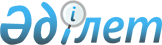 Қазақстан Республикасы Yкiметiнiң 2004 жылғы 22 желтоқсандағы N 1354 қаулысына өзгерiстер мен толықтырулар енгiзу туралыҚазақстан Республикасы Үкіметінің 2005 жылғы 25 мамырдағы N 509 Қаулысы

      Қазақстан Республикасының 2004 жылғы 24 сәуiрдегi  Бюджет кодексiне  және "2005 жылға арналған республикалық бюджет туралы" Қазақстан Республикасының Заңына өзгерiстер мен толықтырулар енгiзу туралы" Қазақстан Республикасының 2005 жылғы 16 мамырдағы  Заңына  сәйкес Қазақстан Республикасының Үкiметi  ҚАУЛЫ ЕТЕДI: 

      1. "2005 жылға арналған республикалық бюджеттiк бағдарламалардың паспорттарын бекiту туралы" Қазақстан Республикасы Үкiметiнiң 2004 жылғы 22 желтоқсандағы N 1354  қаулысына  мынадай өзгерiстер мен толықтырулар енгiзiлсiн: 

      1-тармақта: 

      "6" деген саннан кейiн "6-1" деген сандармен толықтырылсын; 

      "57" деген сандардан кейiн "57-1" деген сандармен толықтырылсын; 

      "71" деген сандардан кейiн "71-1" деген сандармен толықтырылсын; 

      "123" деген сандар алынып тасталсын; 

      "141" деген сандардан кейiн "141-1", "141-2", "141-3" деген сандармен толықтырылсын; 

      "173" деген сандардан кейiн "173-1" деген сандармен толықтырылсын; 

      "199" деген сандар алынып тасталсын; 

      "214" деген сандардан кейiн "214-1" деген сандармен толықтырылсын; 

      "235" деген сандардан кейiн "235-1" деген сандармен толықтырылсын; 

      "237" деген сандар алынып тасталсын; 

      "248" деген сандардан кейiн "248-1" деген сандармен толықтырылсын; 

      "249" деген сандардан кейiн "249-1" деген сандармен толықтырылсын; 

      "272" деген сандардан кейiн "272-1" деген сандармен толықтырылсын; 

      "279" деген сандардан кейiн "279-1" деген сандармен толықтырылсын; 

      "299" деген сандардан кейiн "299-1" деген сандармен толықтырылсын; 

      "307" деген сандардан кейiн "307-1" деген сандармен толықтырылсын; 

      "402" деген сандардан кейiн "402-1" деген сандармен толықтырылсын; 

 

       Қазақстан Республикасы Президентінiң Әкiмшiлiгi бойынша: 

      көрсетілген қаулыға  1-қосымшада : 

      1-тармақ мынадай редакцияда жазылсын: 

      "1. Құны: 864543 мың теңге (сегiз жүз алпыс төрт миллион бес жүз қырық үш мың теңге)."; 

      көрсетілген қаулыға 2-қосымшада: 

      1-тармақ мынадай редакцияда жазылсын: 

      "1. Құны: 70980 мың теңге (жетпiс миллион тоғыз жүз сексен мың теңге)."; 

      көрсетілген қаулыға 3-қосымшада: 

      1-тармақ мынадай редакцияда жазылсын: 

      "1. Құны: 73183 мың теңге (жетпiс үш миллион бір жүз сексен үш мың теңге)."; 

      көрсетiлген қаулыға 4-қосымшада: 

      1-тармақ мынадай редакцияда жазылсын: 

      "1. Құны: 109985 мың теңге (бір жүз тоғыз миллион тоғыз жүз сексен бес мың теңге)."; 

 

       Қазақстан Республикасы Парламентiнiң Шаруашылық басқармасы бойынша: 

      көрсетiлген қаулыға  5-қосымшада : 

      1-тармақ мынадай редакцияда жазылсын: 

      "1. Құны: 5636279 мың теңге (бес миллиард алты жүз отыз алты миллион екi жүз жетпiс тоғыз мың теңге)."; 

      6-тармақ кестесiнiң 5-бағанында: 

      реттік нөмiрi 2-жол мынадай мазмұндағы абзацтармен толықтырылсын: 

      "Спорттық-сауықтыру іс-шараларын жүргiзу. 

      Қазақстан Республикасы Парламентiнiң 10 жылдығын мерекелеу құрметiне мерейтойлық медальдар мен оларға құжаттар, монеталар, омырауға тағатын белгiлер сатып алу."; 

      реттік нөмiрi 4-жол мынадай мазмұндағы 3 және 4-тармақтармен толықтырылсын: 

      "3. Қазақстан Республикасының Парламентi Мәжiлiсiнiң ғимараты үшін саны 5 дана аркалы металл детекторларын сатып алу. 

      4. Автомашиналар сатып алу: жеңiл көлiк - 10 бiрлiк, автобустар - 3 бiрлiк."; 

      осы қаулыға 1-қосымшаға сәйкес көрсетiлген қаулыға 6-1-қосымшамен толықтырылсын; 

 

       Қазақстан Республикасы Премьер-Министрiнiң Кеңсесi бойынша: 

      көрсетілген қаулыға  7-қосымшада : 

      1-тармақ мынадай редакцияда жазылсын: 

      "1. Құны: 1083463 мың теңге (бiр миллиард сексен үш миллион төрт жүз алпыс үш мың теңге)."; 

      көрсетiлген қаулыға 8-қосымшада: 

      1-тармақ мынадай редакцияда жазылсын: 

      "1. Құны: 92628 мың теңге (тоқсан екі миллион алты жүз жиырма сегiз мың теңге)."; 

      көрсетiлген қаулыға 9-қосымшада: 

      1-тармақ мынадай редакцияда жазылсын: 

      "1. Құны: 251444 мың теңге (екі жүз елу бiр миллион төрт жүз қырық төрт мың теңге)."; 

 

       Адам құқықтары жөнiндегi ұлттық орталық бойынша: 

      көрсетiлген қаулыға  10-қосымшада : 

      1-тармақ мынадай редакцияда жазылсын: 

      "1. Құны: 26368 мың теңге (жиырма алты миллион үш жүз алпыс сегiз мың теңге)."; 

 

       Қазақстан Республикасы Мәдениет, ақпарат және спорт министрлігі бойынша : 

      көрсетiлген қаулыға  11-қосымшада : 

      1-тармақ мынадай редакцияда жазылсын: 

      "1. Құны: 319901 мың теңге (үш жүз он тоғыз миллион тоғыз жүз бiр мың теңге)."; 

      көрсетiлген қаулыға 13-қосымшада: 

      1-тармақ мынадай редакцияда жазылсын: 

      "1. Құны: 607464 мың теңге (алты жүз жетi миллион төрт жүз алпыс төрт мың теңге)."; 

      көрсетiлген қаулыға 14-қосымшада: 

      1-тармақ мынадай редакцияда жазылсын: 

      "1. Құны: 118120 мың теңге (бір жүз он сегiз миллион бiр жүз жиырма мың теңге)."; 

      2-тармақта "4 және 28-баптары," деген сөздерден кейiн "Мемлекеттiк жастар саясаты туралы" Қазақстан Республикасының 2004 жылғы 7 шілдедегі Заңының  6-бабы " деген сөздермен толықтырылсын; 

      6-тармақ кестесiнiң 5-бағаны мынадай мазмұндағы абзацпен толықтырылсын: 

      "Қысқы және жазғы демалыс кезеңiнде мемлекеттiк бiлiм беру тапсырысы бойынша оқитындардың жол жүруiне ақшалай өтемақы төлеу үшiн Республикалық спорт колледжiне трансферттер аудару."; 

      көрсетiлген қаулыға 16-қосымшада: 

      1-тармақ мынадай редакцияда жазылсын: 

      "1. Құны: 136035 мың теңге (бір жүз отыз алты миллион отыз бес мың теңге)."; 

      көрсетiлген қаулыға 17-қосымшада: 

      1-тармақ мынадай редакцияда жазылсын: 

      "1. Құны: 533477 мың теңге (бec жүз отыз үш миллион төрт жүз жетпiс жетi мың теңге)."; 

      көрсетiлген қаулыға 18-қосымшада: 

      1-тармақ мынадай редакцияда жазылсын: 

      "1. Құны: 382743 мың теңге (үш жүз сексен екi миллион жетi жүз қырық үш мың теңге)."; 

      көрсетiлген қаулыға 20-қосымшада: 

      1-тармақ мынадай редакцияда жазылсын: 

      "1. Құны: 130502 мың теңге (бір жүз отыз миллион бес жүз екi мың теңге)."; 

      көрсетiлген қаулыға 21-қосымшада: 

      1-тармақ мынадай редакцияда жазылсын: 

      "1. Құны: 964065 мың теңге (тоғыз жүз алпыс төрт миллион алпыс бес мың теңге)."; 

      6-тармақ кестесiнiң 5-бағанында: 

      "Опералия" халықаралық байқауы" деген сөздер "Опералия" классикалық өнер фестивалi" деген сөздермен ауыстырылсын; 

      "Жас қанат жас орындаушылар байқауы;" деген сөздерден кейiн мынадай мазмұндағы абзацтармен толықтырылсын: 

      "Азия Дауысы" халықаралық байқауы; 

      "Алматы - менiң алғашқы махаббатым" фестивалi;"; 

      "Өзбекстанның Қазақстандағы мәдениет күндерi;" деген сөздерден кейiн мынадай мазмұндағы абзацпен толықтырылсын: 

      "Ядролық қаруға қарсы тақырыпта халықаралық ғылыми-практикалық конференция өткiзу;"; 

      "Еуропа елдерiнде тұратын қазақ жастарының өнер және спорт фестивалi;" деген сөздерден кейiн мынадай мазмұндағы абзацтармен толықтырылсын: 

      "Қазақтардың дүниежүзілiк құрылтайы; 

      "Көшпенділер" киножобасының тұсаукесерi; 

      Қазақстан халықтары Ассамблеясының мерейтойлы сессиясына арналған концерттік бағдарлама;"; 

      "Гиме" Азия өнер музейiндегi (Париж қ.) "Қазақстанның ежелгi алтыны" көрмесiн ұйымдастыру мен өткiзу" деген сөздер "Лафайет" Париж галереясында қазақстандық көрме өткiзу;" деген сөздермен ауыстырылсын; 

      көрсетілген қаулыға 22-қосымшада: 

      1-тармақ мынадай редакцияда жазылсын: 

      "1. Құны: 2324846 мың теңге (екi миллиард үш жүз жиырма төрт миллион сегiз жүз қырық алты мың теңге)."; 

      көрсетілген қаулыға 23-қосымшада: 

      6-тармақ кестесiнiң 5-бағаны мынадай мазмұндағы абзацпен толықтырылсын: 

      "Құрылыс барысына техникалық қадағалау жүргізу."; 

      көрсетiлген қаулыға 24-қосымшада: 

      1-тармақ мынадай редакцияда жазылсын: 

      "1. Құны: 2628241 мың теңге (екi миллиард алты жүз жиырма сегіз миллион екi жүз қырық бiр мың теңге)."; 

      көрсетiлген қаулыға 26-қосымшада: 

      1-тармақ мынадай редакцияда жазылсын: 

      "1. Құны: 527881 мың теңге (бec жүз жиырма жетi миллион сегiз жүз сексен бiр мың теңге)."; 

      көрсетiлген қаулыға 27-қосымшада: 

      1-тармақ мынадай редакцияда жазылсын: 

      "1. Құны: 23642 мың теңге (жиырма үш миллион алты жүз қырық екi мың теңге)."; 

      көрсетiлген қаулыға 28-қосымшада: 

      1-тармақ мынадай редакцияда жазылсын: 

      "1. Құны: 8811839 мың теңге (сегіз миллиард сегіз жүз он бiр миллион сегіз жүз отыз тоғыз мың теңге)."; 

      6-тармақ кестесiнiң 5-бағанында реттiк нөмiрi 3-жолдағы "ақпараттық бағдарламалардың мемлекеттік және орыс тілдерiндегі сурдоаудармасын және субтитрлеудi ұйымдастыру" деген сөздерден кейiн "Қазақстан Республикасының Президентi H.Ә.Назарбаевтың қатысуымен екi тiкелей эфир және телевизиялық көпiрiн ұйымдастыру және өткiзу." деген сөздермен толықтырылсын; 

      көрсетілген қаулыға 29-қосымшада: 

      1-тармақ мынадай редакцияда жазылсын: 

      "1. Құны: 717956 мың теңге (жетi жүз он жетi миллион тоғыз жүз елу алты мың теңге)."; 

      6-тармақ кестесiнiң 5-бағанында "Мерейтойлық басылымдар;" деген сөздерден кейiн ", оның iшiнде Қазақстан Республикасы Конституциясының 10 жылдығына, Қазақстан халықтары Ассамблеясының 10 жылдығына, Мемлекет басшысы атынан Ұлы Отан Соғысына қатысушыларға құттықтау хаттардың дизайнын әзiрлеу және басып шығару;" деген сөздермен толықтырылсын; 

      көрсетілген қаулыға 30-қосымшада: 

      1-тармақ мынадай редакцияда жазылсын: 

      "1. Құны: 152678 мың теңге (бiр жүз елу екi миллион алты жүз жетпiс сегiз мың теңге)."; 

      6-тармақ кестесiнiң 5-бағанында: 

      "(8 отырыс)." деген сөздерден кейiн мынадай мазмұндағы абзацтармен толықтырылсын: 

      "Саяси реформалардың жалпыұлттық бағдарламаларын жалпыхалықтық талқылау жүргiзу үшiн өңiрлерде Қазақстан Республикасының Президентi жанындағы Демократия және азаматтық қоғам мәселелерi жөнiндегi ұлттық комиссия мүшелерiнiң көшпелi кездесулерi; 

      Президенттiң Қазақстан халқына Жолдауы саяси реформаларының жалпыұлттық бағдарламалары жөнiндегі конференция; 

      Саяси реформалардың жалпыұлттық бағдарламаларын жалпыхалықтық талқылауды үйлестiру жөніндегі дөңгелек үстелдер; 

      сараптама жұмыстарын және әлеуметтiк зерттеулер жүргізу;"; 

      "Қазақстан халықтары ассамблеясының XI сессиясы;" деген сөздерден кейiн "II Азаматтық форум өткiзу." деген сөздермен толықтырылсын; 

      көрсетілген қаулыға 35-қосымшада: 

      1-тармақ мынадай редакцияда жазылсын: 

      "1. Құны: 2705784 мың теңге (екi миллиард жетi жүз бес миллион жетi жүз сексен төрт мың теңге)."; 

      2-тармақ "2005 жылға арналған республикалық бюджет туралы" Қазақстан Республикасының 2004 жылғы 2 желтоқсандағы  Заңы ;" деген сөздерден кейiн ""Қазақстан Республикасында дене шынықтыруды және спортты дамытудың 2001-2005 жылдарға арналған мемлекеттiк бағдарламасы туралы" Қазақстан Республикасы Президентiнiң 2001 жылғы 12 наурыздағы N 570  Жарлығы " деген сөздермен толықтырылсын; 

      6-тармақ кестесiнiң 5-бағаны мынадай мазмұндағы 4-тармақпен толықтырылсын: 

      "4. Астана қаласында теннис кортын салу (Мемлекеттік сараптаманың 2004 жылғы 22 желтоқсандағы N 2-702/04 қорытындысы)."; 

 

       Қазақстан Республикасы Iшкi iстер министрлігі бойынша: 

      көрсетілген қаулыға  37-қосымша  осы қаулыға 2-қосымшаға сәйкес редакцияда жазылсын; 

      көрсетілген қаулыға 42-қосымша осы қаулыға 3-қосымшаға сәйкес редакцияда жазылсын; 

      көрсетілген қаулыға 44-қосымшада: 

      1-тармақ мынадай редакцияда жазылсын: 

      "1. Құны: 476500 мың теңге (төрт жүз жетпiс алты миллион бес жүз мың теңге)."; 

      көрсетiлген қаулыға 45-қосымшада: 

      1-тармақ мынадай редакцияда жазылсын: 

      "1. Құны: 75786 мың теңге (жетпiс бес миллион жетi жүз сексен алты мың теңге)."; 

      көрсетілген қаулыға 46-қосымшада: 

      1-тармақ мынадай редакцияда жазылсын: 

      "1. Құны: 1437375 мың теңге (бір миллиард төрт жүз отыз жетi миллион үш жүз жетпiс бес мың теңге)."; 

      көрсетілген қаулыға 48-қосымшада: 

      1-тармақ мынадай редакцияда жазылсын: 

      "1. Құны: 855780 мың теңге (сегiз жүз елу бес миллион жеті жүз сексен мың теңге)."; 

      6-тармақ кестесiнiң 5-бағанындағы "функционалдық диагностика мен эндоскопия бөлiмшесiне - 4 атаулы 8 бiрлiк," деген сөздер "функционалдық диагностика мен эндоскопия бөлiмшесiне - 5 атаулы 9 бiрлiк," деген сөздермен ауыстырылсын; 

      көрсетiлген қаулыға 52-қосымшада: 

      6-тармақ кестесiнiң 5-бағанында: 

      "31", "12" деген сандар тиiсiнше "69", "18" деген сандармен ауыстырылсын; 

      "Жиынтықтағы компьютерлiк техника - 6 бiрлiк, ұйымдық техника - 2 бiрлiк," деген сөздерден кейiн "ноутбук - 3 бiрлiк, цифрлы фотоаппарат - 2 бiрлiк, бейнекамера - 1 бiрлiк, цифрлы бейнекамера - 1 бiрлiк, көшiру аппараты - 3 бiрлiк, теледидар - 1 бiрлiк, қағаз жоятын машина - 3 бiрлiк," деген сөздермен толықтырылсын; 

      көрсетiлген қаулыға 53-қосымшада: 

      6-тармақ кестесiнiң 5-бағанында: 

      "16 атаулы саны 468 бiрлiк қару-жарақ, 6 атаулы оқ-дәрi," деген сөздер "17 атаулы саны 518 бiрлiк қару-жарақ, 7 атаулы оқ-дәрi," деген сөздермен ауыстырылсын; 

      "34 атаулы саны 506 бiрлiк ұйымдық арнайы криминалистикалық техника" деген сөздер "39 атаулы саны 523 бiрлiк ұйымдық арнайы криминалистикалық техника" деген сөздермен ауыстырылсын; 

      "5 атаулы саны 48 бiрлiк автокөлiк" деген сөздер "6 атаулы саны 49 бiрлiк автокөлiк" деген сөздермен ауыстырылсын; 

 

       Қазақстан Республикасы Төтенше жағдайлар министрлігі бойынша: 

      көрсетілген қаулыға  54-қосымшада : 

      1-тармақ мынадай редакцияда жазылсын: 

      "1. Құны: 2723132 мың теңге (екі миллиард жетi жүз жиырма үш миллион бiр жүз отыз екі мың теңге)."; 

      көрсетiлген қаулыға 55-қосымшада: 

      1-тармақ мынадай редакцияда жазылсын: 

      "1. Құны: 11075739 мың теңге (он бiр миллиард жетпiс бес миллион жетi жүз отыз тоғыз мың теңге)."; 

      6-тармақ кестесiнiң 5-бағанындағы реттiк нөмiрi 6-жолдағы 2) тармақшада "Нива автомобилi - 1 бiрлiк, ГАЗ - 33082 - 5 бiрлiк" деген сөздер "Нива Ваз 21310 автомобилi - 7 бiрлiк" деген сөздермен ауыстырылсын; 

      көрсетiлген қаулыға 57-қосымшада: 

      1-тармақ мынадай редакцияда жазылсын: 

      "1. Құны: 8071 мың теңге (сегiз миллион жетпiс бiр мың теңге)."; 

      осы қаулыға 4-қосымшаға сәйкес көрсетiлген қаулыға 57-1-қосымшамен толықтырылсын; 

      көрсетiлген қаулыға 58-қосымшада: 

      1-тармақ мынадай редакцияда жазылсын: 

      "1. Құны: 202440 мың теңге (екi жүз екi миллион төрт жүз қырық мың теңге)."; 

      көрсетiлген қаулыға 59-қосымшада: 

      1-тармақ мынадай редакцияда жазылсын: 

      "1. Құны: 10514 мың теңге (он миллион бес жүз он төрт мың теңге)."; 

      көрсетiлген қаулыға 60-қосымшада: 

      1-тармақ мынадай редакцияда жазылсын: 

      "1. Құны: 4860165 мың теңге (төрт миллиард сегіз жүз алпыс миллион бiр жүз алпыс бес мың теңге)."; 

      6-тармақ кестесiнiң реттiк нөмiрi 4-жолы алынып тасталсын; 

 

       Қазақстан Республикасы Сыртқы iстер министрлігі бойынша: 

      көрсетiлген қаулыға  63-қосымшада : 

      1-тармақ мынадай редакцияда жазылсын: 

      "1. Құны: 8500548 мың теңге (сегiз миллиард бес жүз миллион бес жүз қырық сегiз мың теңге)."; 

      6-тармақ кестесiнiң 5-бағанында: 

      реттiк нөмiрi 2-жолда "299" деген сандар "321" деген сандармен ауыстырылсын; 

      реттiк нөмiрi 6-жолда: 

      "553" деген сандар "558" деген сандармен ауыстырылсын; 

      мынадай мазмұндағы абзацтармен толықтырылсын: 

      "- Мемлекет басшысының Қазақстан халқына  Жолдауының  ережелерiн түсiндiру және насихаттау жөніндегi iс-шаралар өткiзу, оның iшiнде тиiсті тақырыптық PR-материалдарын шетелдiк iрi бұқаралық ақпарат құралдарында жариялау; 

      - АҚШ-та Қазақстан Тәуелсiздiгiнiң монументiн тұрғызу."; 

      көрсетілген қаулыға 64-қосымшада: 

      1-тармақ мынадай редакцияда жазылсын: 

      "1. Құны: 1553926 мың теңге (бір миллиард бес жүз елу үш миллион тоғыз жүз жиырма алты мың теңге)."; 

      6-тармақ кестесiнiң 5-бағаны мынадай мазмұндағы реттiк нөмiрi 6-жолмен толықтырылсын: 

"6      104   Ұжымдық      Ұжымдық қауiпсiздiк Екiншi Қазақстан 

              қауiпсiздiк  туралы шарт ұйымы   жарты  Республикасы 

              туралы шарт  жанындағы Тұрақты    жыл   Сыртқы iстер 

              ұйымы        Кеңестегi Қазақстан iшiнде министрлігі 

              жанындағы    Республикасының 

              Тұрақты      өкiлетті өкiлін 

              Кеңестегі    және оның            

              Қазақстан    аппаратын ұстау.                      

              Республи- 

              касы 

              өкiлетті 

              өкiлінің 

              аппаратын 

              ұстау.                                             ";       көрсетiлген қаулыға 67-қосымшада: 

      1-тармақ мынадай редакцияда жазылсын: 

      "1. Құны: 695429 мың теңге (алты жүз тоқсан бес миллион төрт жүз жиырма тоғыз мың теңге)."; 

      көрсетiлген қаулыға 68-қосымшада: 

      1-тармақ мынадай редакцияда жазылсын: 

      "1. Құны: 280935 мың теңге (екі жүз сексен миллион тоғыз жүз отыз бес мың теңге)."; 

      6-тармақ кестесiнiң 5-бағаны мынадай мазмұндағы абзацпен толықтырылсын: 

      "Қазақстан Республикасының  Конституциясы  қабылдануының 10 жылдығын мерекелеуге және Азия Қоғамының Халықаралық Бизнес Конференциясын дайындауға және өткiзуге байланысты шығыстар."; 

      осы қаулыға 5-қосымшаға сәйкес көрсетiлген қаулыға 71-1-қосымшамен толықтырылсын; 

 

       Қазақстан Республикасы Қорғаныс министрлігі бойынша: 

      көрсетiлген қаулыға  72-қосымшада : 

      1-тармақ мынадай редакцияда жазылсын: 

      "1. Құны: 35503411 мың теңге (отыз бес миллиард бес жүз үш миллион төрт жүз он бір мың теңге)."; 

      көрсетiлген қаулыға 73-қосымшада: 

      1-тармақ мынадай редакцияда жазылсын: 

      "1. Құны: 8405376 мың теңге (сегiз миллиард төрт жүз бес миллион үш жүз жетпiс алты мың теңге)."; 

      көрсетiлген қаулыға 76-қосымшада: 

      1-тармақ мынадай редакцияда жазылсын: 

      "1. Құны: 171522 мың теңге (бір жүз жетпiс бір миллион бес жүз жиырма екі мың теңге)."; 

      көрсетiлген қаулыға 78-қосымшада: 

      1-тармақ мынадай редакцияда жазылсын: 

      "1. Құны: 2729645 мың теңге (екі миллиард жетi жүз жиырма тоғыз миллион алты жүз қырық бес мың теңге)."; 

      көрсетiлген қаулыға 80-қосымшада: 

      1-тармақ мынадай редакцияда жазылсын: 

      "1. Құны: 347417 мың теңге (үш жүз қырық жетi миллион төрт жүз он жетi мың теңге)."; 

      көрсетiлген қаулыға 81-қосымшада: 

      1-тармақ мынадай редакцияда жазылсын: 

      "1. Құны: 3229573 мың теңге (үш миллиард екі жүз жиырма тоғыз миллион бес жүз жетпiс үш мың теңге)."; 

      көрсетiлген қаулыға 82-қосымшада: 

      1-тармақ мынадай редакцияда жазылсын: 

      "1. Құны: 1218514 мың теңге (бір миллиард екі жүз он сегiз миллион бес жүз он төрт мың теңге)."; 

 

       Қазақстан Республикасы Ауыл шаруашылығы министрлігі бойынша: 

      көрсетiлген қаулыға  85-қосымшада : 

      1-тармақ мынадай редакцияда жазылсын: 

      "1. Құны: 5618594 мың теңге (бес миллиард алты жүз он сегiз миллион бес жүз тоқсан төрт мың теңге)."; 

      көрсетiлген қаулыға 86-қосымшада: 

      1-тармақ мынадай редакцияда жазылсын: 

      "1. Құны: 211728 мың теңге (екi жүз он бiр миллион жеті жүз жиырма сегiз мың теңге)."; 

      көрсетiлген қаулыға 87-қосымшада: 

      1-тармақ мынадай редакцияда жазылсын: 

      "1. Құны: 2786076 мың теңге (екi миллиард жетi жүз сексен алты миллион жетпiс алты мың теңге)."; 

      көрсетiлген қаулыға 88-қосымшада: 

      1-тармақ мынадай редакцияда жазылсын: 

      "1. Құны: 776420 мың теңге (жетi жүз жетпiс алты миллион төрт жүз жиырма мың теңге)."; 

      көрсетiлген қаулыға 90-қосымшада: 

      1-тармақ мынадай редакцияда жазылсын: 

      "1. Құны: 8101211 мың теңге (сегiз миллиард бір жүз бір миллион екі жүз он бір мың теңге)."; 

      2-тармақта "Мемлекеттiк бюджет есебiнен ұсталатын мемлекеттiк мекемелер үшiн бюджеттің атқарылуы және есептілiк нысандарын жүргізу (мерзімдік және жылдық) жөнiндегi қаржылық рәсімдердің ережесiн бекiту туралы" Қазақстан Республикасы Үкiметiнiң 2002 жылғы 25 шiлдедегі N 832  қаулысы " деген сөздер "Республикалық және жергiлiктi бюджеттердiң атқарылу ережесiн бекiту туралы" Қазақстан Республикасы Үкiметiнiң 2005 жылғы 5 ақпандағы N 110  қаулысы " деген сөздермен ауыстырылсын; 

      көрсетілген қаулыға 91-қосымшада: 

      1-тармақ мынадай редакцияда жазылсын: 

      "1. Құны: 103916 мың теңге (бір жүз үш миллион тоғыз жүз он алты мың теңге)."; 

      көрсетiлген қаулыға 92-қосымшада: 

      1-тармақ мынадай редакцияда жазылсын: 

      "1. Құны: 38665 мың теңге (отыз сегiз миллион алты жүз алпыс бес мың теңге)."; 

      6-тармақ кестесiнiң 5-бағанындағы реттiк нөмiрi 3-жолда "Грант қаражатына аудит өткізу" деген сөздер алынып тасталсын; 

      көрсетілген қаулыға 93-қосымшада: 

      1-тармақ мынадай редакцияда жазылсын: 

      "1. Құны: 49747 мың теңге (қырық тоғыз миллион жетi жүз қырық жетi мың теңге)."; 

      6-тармақ кестесiнiң 5-бағанында реттік нөмiрi 2-жол мынадай мазмұндағы абзацпен толықтырылсын: 

      "Қарыз бергенi үшiн бір жолғы комиссиялық алымды (қарыз сомасының 0,5%-ы төлеу."; 

      көрсетiлген қаулыға 94-қосымшада: 

      1-тармақ мынадай редакцияда жазылсын: 

      "1. Құны: 5509099 мың теңге (бес миллиард бес жүз тоғыз миллион тоқсан тоғыз мың теңге)."; 

      көрсетілген қаулыға 95-қосымшада: 

      1-тармақ мынадай редакцияда жазылсын: 

      "1. Құны: 4721167 мың теңге (төрт миллиард жетi жүз жиырма бiр миллион бір жүз алпыс жетi мың теңге)."; 

      көрсетілген қаулыға 97-қосымшада: 

      1-тармақ мынадай редакцияда жазылсын: 

      "1. Құны: 314967 мың теңге (үш жүз он төрт миллион тоғыз жүз алпыс жетi мың теңге)."; 

      көрсетілген қаулыға 98-қосымшада: 

      6-тармақ кестесiнiң 5-бағанындағы реттік нөмiрi 2-жолда "Есiл өзенi бассейнiнiң су ресурстарын кешендi пайдалану және қорғау тәсiмін әзiрлеу:" деген сөздер "Есiл, Тобыл, Ырғызбен бiрге Торғай өзендерi бассейнiнiң су ресурстарын кешендi пайдалану және қорғау схемаларын әзiрлеу" деген сөздермен ауыстырылсын; 

      7-тармақта: 

      "Халықтың экономика салаларының қажеттiктерiн қамтамасыз ету үшiн су тұтыну лимиттерін белгілеу кезiнде ғылыми негiзделген нормативтік құқықтық құжат ретiнде Есiл мен Ертiс өзендерi бассейндерiнiң су ресурстарын кешендік пайдалану және қорғау тәсiмдердiң" деген сөздер "Халықтың және экономика салаларының қажеттіктерiн қамтамасыз ету үшiн су тұтыну лимиттерін белгiлеу кезiнде ғылыми негiзделген нормативтiк құқықтық құжат ретiнде Ертiс өзенi бассейнi су ресурстарын кешендi пайдалану және қорғау схемасының" деген сөздермен ауыстырылсын, "бар болуы;" деген сөздерден кейiн "Есіл, Тобыл, Ырғызбен бiрге Торғай өзендерi бассейнiнiң су ресурстарын кешендi пайдалану және қорғау сызбаларын әзiрлеудi бастау;" деген сөздермен толықтырылсын; 

      көрсетілген қаулыға 99-қосымшада: 

      1-тармақ мынадай редакцияда жазылсын: 

      "1. Құны: 545622 мың теңге (бес жүз қырық бес миллион алты жүз жиырма екі мың теңге)."; 

      көрсетілген қаулыға 100-қосымшада: 

      1-тармақ мынадай редакцияда жазылсын: 

      "1. Құны: 813041 мың теңге (сегiз жүз он үш миллион қырық бiр мың теңге)."; 

      көрсетiлген қаулыға 101-қосымшада: 

      1-тармақ мынадай редакцияда жазылсын: 

      "1. Құны: 2917764 мың теңге (екi миллиард тоғыз жүз он жетi миллион жетi жүз алпыс төрт мың теңге)."; 

      көрсетiлген қаулыға 102-қосымшада: 

      1-тармақ мынадай редакцияда жазылсын: 

      "1. Құны: 313163 мың теңге (үш жүз он үш миллион жүз алпыс үш мың теңге)."; 

      көрсетiлген қаулыға 103-қосымшада: 

      1-тармақ мынадай редакцияда жазылсын: 

      "1. Құны: 4010320 мың теңге (төрт миллиард он миллион үш жүз жиырма мың теңге)."; 

      6-тармақ кестесiнiң 5-бағанында: 

      реттiк нөмiрi 2-жолда: 

      "Ауылдық аумақтарды сумен жабдықтау және канализацияны дамыту" жобасы бойынша: "Физика инфрақұрылымы" компонент шеңберiнде құрылыс жұмыстарын жүргізу.", "оргтехникалар мен жабдықтар сатып алу," деген сөздер алынып тасталсын; 

      реттiк нөмiрi 4-жолда: 

      "cу құбырлары желiсiнiң су ысырап болуын тауып алу, Қазалы мен Жаңа қазалы қалаларында су өлшеуiштердi орнату;" деген сөздер алынып тасталсын; 

      "құрылыс жұмыстары келiсiм-шартына салықтар мен баждарды төлеу" деген сөздерден кейiн "; құрылыс жұмыстары және пайдаланушылық қолдау құнының 10% төлеу" деген сөздермен толықтырылсын; 

      "жобаны мемлекеттiк сараптамадан өткiзу" деген сөздерден кейiн "Солтүстiк Қазақстан облысы Шал ақын ауданы Астоған ауылындағы жоба бойынша құрылыс-монтаж жұмыстарын жүргiзу" деген сөздермен толықтырылсын; 

      реттiк нөмiрi 5-жолда: 

      "салықтар мен баждарды төлеу", "оргтехниканы және офис жабдығын сатып алу", "сатып алынатын жабдық пен оргтехника бойынша салық пен баждарды төлеу" деген сөздер алынып тасталсын; 

      реттiк нөмiрi 6-жолда: 

      "Жоспарлау және тендер үшiн кеңесшiлердiң қызметi", "Қазақстан Республикасында ауылдық елдi мекендердi сумен жабдықтау" жобасы бойынша: арнайы бұрғылау жабдықтары мен материалдар aлу; жергiлiкті мамандарды арнайы жабдықтау" деген сөздер алынып тасталсын; 

      көрсетiлген қаулыға 104-қосымшада: 

      1-тармақ мынадай редакцияда жазылсын: 

      "1. Құны: 1252026 мың теңге (бір миллиард екi жүз елу екі миллион жиырма алты мың теңге)."; 

      6-тармақ кестесiнiң 5-бағаны "Салықтарды және 2004 жылы берiлген жабдықтар үшiн ҚҚС төлеудi қоса алғанда, гидротехникалық құрылыстарды қайта жаңарту жөнiндегi өзге де инвестициялық жобалардың басқа шығыстарын төлеу." деген сөздермен толықтырылсын; 

      көрсетiлген қаулыға 105-қосымшада: 

      1-тармақ мынадай редакцияда жазылсын: 

      "1. Құны: 43095 мың теңге (қырық үш миллион тоқсан бес мың теңге)."; 

      көрсетiлген қаулыға 107-қосымшада: 

      1-тармақ мынадай редакцияда жазылсын: 

      "1. Құны: 1872868 мың теңге (бір миллиард сегіз жүз жетпiс екi миллион сегiз жүз алпыс сегiз мың теңге)."; 

      6-тармақ кестесiнiң 5-бағанында реттiк нөмiрi 6-жол мынадай мазмұндағы абзацпен толықтырылсын: 

      "2005-2007 жылдарға арналған "Жасыл Ел" бағдарламасын iске асыру мақсатында Астана қаласының аймағын көгалдандыру жөнiндегi жұмысты орындау"; 

      көрсетiлген қаулыға 109-қосымшада: 

      1-тармақ мынадай редакцияда жазылсын: 

      "1. Құны: 586823 мың теңге (бес жүз сексен алты миллион сегiз жүз жиырма үш мың теңге)."; 

      көрсетiлген қаулыға 110-қосымшада: 

      1-тармақ мынадай редакцияда жазылсын: 

      "1. Құны: 47907 мың теңге (қырық жетi миллион тоғыз жүз жетi мың теңге)."; 

      көрсетілген қаулыға 111-қосымшада: 

      1-тармақ мынадай редакцияда жазылсын: 

      "1. Құны: 2093258 мың теңге (екі миллиард тоқсан үш миллион екi жүз елу сегiз мың теңге)."; 

      көрсетiлген қаулыға 112-қосымшада: 

      1-тармақ мынадай редакцияда жазылсын: 

      "1. Құны: 337698 мың теңге (үш жүз отыз жетi миллион алты жүз тоқсан сегiз мың теңге)."; 

      6-тармақтың кестесiнде: 

      реттiк нөмiрi 2-жолы алынып тасталсын; 

      5-бағандағы реттік нөмiрi 3-жолда "Жоба шеңберiнде құрылыс жұмыстарының келiсiм-шарттары бойынша бiрлесе қаржыландырудың бөлігін төлеу;" деген сөздер алынып тасталсын; 

      көрсетiлген қаулыға 114-қосымшада: 

      1-тармақ мынадай редакцияда жазылсын: 

      "1. Құны: 24784700 мың теңге (жиырма төрт миллиард жетi жүз сексен төрт миллион жетi жүз мың теңге)."; 

      6-тармақтың кестесi мынадай мазмұндағы реттік нөмiрi 8-жолмен толықтырылсын: 

"8      106   Ауылға       Республиканың       Екiншi Қазақстан 

              ақпараттық   аудандық            жарты  Республикасы 

              инфрақұры-   орталықтарында      жыл    Ауыл 

              лымды        131 селолық         ішінде шаруашылығы 

              енгізу және  ақпараттық-                министрлігі 

              дамыту       консультациялық 

                           орталықтар құру; 

                           "Қазагромаркетинг" 

                           АҚ облыстық өкіл- 

                           діктерi үшін 

                           материалдық-техни- 

                           калық құралдар 

                           сатып алу                             "; 

      көрсетілген қаулыға 115-қосымшада: 

      1-тармақ мынадай редакцияда жазылсын: 

      "1. Құны: 37567 мың теңге (отыз жетi миллион бес жүз алпыс жетi мың теңге)."; 

      6-тармақ кестесiнiң 5-бағанындағы реттiк нөмiрi 3-жолда "ақы төлеу." деген сөздерден кейiн "Құрауыштар бойынша жобаны iске асыру үшiн халықаралық консультанттардың қызметтерiне ақы төлеу: әлеуметтiк және институционалдық бағалау; қаржы-экономикалық талдау; қоғамдастықтардың назарын аудару."; 

      көрсетiлген қаулыға 120-қосымшада: 

      6-тармақ кестесiнiң 5-бағанындағы "8" деген сан "16" деген сандармен ауыстырылсын; 

      көрсетiлген қаулыға 122-қосымшада: 

      1-тармақ мынадай редакцияда жазылсын: 

      "1. Құны: 86614 мың теңге (сексен алты миллион алты жүз он төрт мың теңге)."; 

      6-тармақ кестесiнiң реттiк нөмiрi 2-жолы алынып тасталсын; 

      көрсетiлген қаулыға 123-қосымша алынып тасталсын; 

      көрсетілген қаулыға 125-қосымшада: 

      1-тармақ мынадай редакцияда жазылсын: 

      "1. Құны: 200270 мың теңге (екi жүз миллион екі жүз жетпiс мың теңге)."; 

 

       Қазақстан Республикасы Еңбек және халықты әлеуметтiк қорғау министрлігі бойынша: 

      көрсетiлген қаулыға  126-қосымшада : 

      1-тармақ мынадай редакцияда жазылсын: 

      "1. Құны: 1119010 мың теңге (бір миллиард бiр жүз он тоғыз миллион он мың теңге)."; 

      көрсетілген қаулыға 127-қосымшада: 

      1-тармақ мынадай редакцияда жазылсын: 

      "1. Құны: 209038486 мың теңге (екi жүз тоғыз миллиард отыз сегiз миллион төрт жүз сексен алты мың теңге)."; 

      6-тармақ кестесiнiң 5-бағанында реттiк нөмiрi 2-жолда: 

      "зейнетақы төлемдерiн" деген сөздерден кейiн "және базалық зейнетақы төлемiн" деген сөздермен толықтырылсын; 

      "Зейнетақы" деген сөз алынып тасталсын; 

      көрсетiлген қаулыға 132-қосымшада: 

      1-тармақ мынадай редакцияда жазылсын: 

      "1. Құны: 3622775 мың теңге (үш миллиард алты жүз жиырма екi миллион жетi жүз жетпiс бес мың теңге)."; 

      6-тармақ кестесiнiң 5-бағанындағы "235000" деген сандар "248731" деген сандармен ауыстырылсын; 

      көрсетiлген қаулыға 136-қосымшада: 

      1-тармақ мынадай редакцияда жазылсын: 

      "1. Құны: 44638 мың теңге (қырық төрт миллион алты жүз отыз сегiз мың теңге)."; 

      көрсетiлген қаулыға 137-қосымшада: 

      1-тармақ мынадай редакцияда жазылсын: 

      "1. Құны: 6163020 мың теңге (алты миллиард бiр жүз алпыс үш миллион жиырма мың теңге)."; 

      6-тармақ кестесiнiң 5-бағанында: 

      "зейнетақы төлемдерiн" деген сөздерден кейiн "және базалық зейнетақы төлемiн" деген сөздермен толықтырылсын; 

      "жиһаз" деген сөзден кейiн ", бағдарламалық қамтамасыз ету "Базалық зейнетақы төлемi" - 1 жиынтық," деген сөздермен толықтырылсын"; 

      көрсетiлген қаулыға 138-қосымшада: 

      1-тармақ мынадай редакцияда жазылсын: 

      "1. Құны: 49239 мың теңге (қырық тоғыз миллион екі жүз отыз тоғыз мың теңге)."; 

      көрсетiлген қаулыға 140-қосымшада: 

      1-тармақ мынадай редакцияда жазылсын: 

      "1. Құны: 414500 мың теңге (төрт жүз он төрт миллион бес жүз мың теңге)."; 

      осы қаулыға 6, 7, 8-қосымшаларға сәйкес көрсетiлген қаулыға 141-1, 141-2, 141-3-қосымшалармен толықтырылсын; 

      көрсетілген қаулыға 142-қосымшада: 

      1-тармақ мынадай редакцияда жазылсын: 

      "1. Құны: 2051 мың теңге (екi миллион елу бiр мың теңге)."; 

      көрсетiлген қаулыға 143-қосымшада: 

      1-тармақ мынадай редакцияда жазылсын: 

      "1. Құны: 7144 мың теңге (жетi миллион бiр жүз қырық төрт мың теңге)."; 

      көрсетiлген қаулыға 147-қосымшада: 

      1-тармақ мынадай редакцияда жазылсын: 

      "1. Құны: 11382902 мың теңге (он бiр миллиард үш жүз сексен екi миллион тоғыз жүз екi мың теңге)."; 

 

       Қазақстан Республикасы Көлiк және коммуникация министрлiгi бойынша: 

      көрсетілген қаулыға  150-қосымшада : 

      1-тармақ мынадай редакцияда жазылсын: 

      "1. Құны: 1099321 мың теңге (бір миллиард тоқсан тоғыз миллион үш жүз жиырма бiр мың теңге)."; 

      көрсетiлген қаулыға 151-қосымшада: 

      1-тармақ мынадай редакцияда жазылсын: 

      "1. Құны: 39206937 мың теңге (отыз тоғыз миллиард екi жүз алты миллион тоғыз жүз отыз жетi мың теңге)."; 

      2-тармақта "2005 жылға арналған республикалық бюджет туралы" Қазақстан Республикасының 2004 жылғы 2 желтоқсандағы  Заңы ;" деген сөздерден кейiн Қазақстан Республикасы мен Ислам Даму Банкi арасындағы Қарағанды - Астана автожолының соңғы учаскесiн (Вишневка мен Астана арасындағы IV секция) қайта жаңарту жөнiндегi Истисна'А келiсiмiн бекiту туралы" Қазақстан Республикасының 2000 жылғы 13 қарашадағы  Заңы ; "Қазақстан Республикасы мен Сауд Даму Қоры арасындағы, 2000 жылғы 1 қарашаға сәйкес келетiн, Қыжыраның 1421 жылғы Шабан айының 5 күнi жасалған заем туралы келiсiмдi ("Қарағанды - Астана жолының" жобасы) бекiту туралы" Қазақстан Республикасының 2001 жылғы 30 наурыздағы  Заңы ;" деген сөздермен толықтырылсын; 

      6-тармақ кестесiнiң 5-бағанындағы реттік нөмiрi 2-жолда: 

      "10244658" деген сандар "10112419" деген сандармен ауыстырылсын; 

      1-тармақтағы "3711687" деген сандар "5616992" деген сандармен ауыстырылсын; 

      2-тармақ мынадай редакцияда жазылсын: 

      "2. Алматы - Астана автожолын оңалту - 1087632 мың теңге, оның iшiнде: 

      2.1. Алматы - Гүлшат және Ақшатау - Қарағанды учаскесiндегi Алматы - Қарағанды - Астана - Бурабай автожолын оңалту - 782600 мың теңге: құрылысты қадағалау жөнiндегi консультанттың қызметтерi, мердігерлермен егжей-тегжейлi жобаға және келiсiм-шарттарға сәйкес автожолды қайта жаңарту, жабдықтар сатып алу. 

      2.2. Осакаровка - Вишневка - 231751 мың теңге: 

      құрылысты қадағалау, мердiгерлермен егжей-тегжейлi жобаға және келiсiм-шарттарға сәйкес автожолды қайта жаңарту. 

      2.3. Вишневка - Астана - 73281 мың теңге: жабдықтар сатып алу."; 

      3-тармақтағы "2925848" деген сандар "3277795" деген сандармен ауыстырылсын; 

      3.1-тармақтағы "125115" деген сандар "513215" деген сандармен ауыстырылсын; 

      3.2-тармақтағы "2800733" деген сандар "2764581" деген сандармен ауыстырылсын; 

      4-тармақтағы "2919649" деген сандар "130000" деген сандармен ауыстырылсын; 

      реттiк нөмiрi 3-жолда: 

      "377", "17782579", "10522621" деген сандар тиiсiнше "404,3", "16402738", "8652239" деген сандармен ауыстырылсын; 

      1-тармақ мынадай мазмұндағы абзацтармен толықтырылсын: 

      "200000 мың теңге сомаға Үшарал - Достық - 5,3 км (31-103 км) автожолын қайта жаңарту; 

      "290541 мың теңге сомаға Риддер - Ресей Федерациясының шекарасы - 22 км (169-191 км) автожолының құрылысын аяқтау;"; 

      мынадай мазмұндағы 2-тармақпен толықтырылсын: 

      "2. 200800 мың теңге сомаға - республикалық маңызы бар автомобиль жолдарын қайта жаңартуға арналған жобалау-зерттеу жұмыстары, оның iшiнде мыналар бойынша: 

      66800 мың теңге сомаға Астана - Қостанай - Челябинск 161 км (1002-1247 км iшiнара) автожолы; 

      84000 мың теңге сомаға Таскескен - Бахты (ҚХР шекарасы) 187 км автожолын; 

      50000 мың теңге сомаға Шонжы - Көлжат учаскесiндегi 110 км Ақсай - Шонжы - Көлжат автожолы. 

      Геологиялық және геодезиялық iздестiрулер, автожолдарды инструменталдық зерттеу; автожолдарды қайта жаңартуға және авариялық учаскелердi қайта жаңартуға арналған жобалау-сметалық құжаттама әзiрлеу, құжаттамалардың таралымын көбейту, мемлекеттiк және экологиялық сараптама жүргiзу."; 

      реттік нөмiрi 4-жолда: 

      "11311939" деген сандар "12490980" деген сандармен ауыстырылсын; 

      1-тармақтағы "8996643" деген сандар "10827383" деген сандармен ауыстырылсын; 

      2-тармақ мынадай редакцияда жазылсын: 

      "2. Алматы - Астана автожолын оңалту - 309499 мың теңге, оның iшiнде: 

      2.1. Алматы - Гүлшат және Ақшатау - Қарағанды учаскесiндегi Алматы - Қарағанды - Астана - Бурабай автожолын оңалту - 146387 мың теңге: жабдықтар сатып алуға байланысты салықтарды төлеу; әлеуметтiк салықты ескере отырып, келiсiм-шарт талаптарына сәйкес техникалық аудармашылардың қызметтерiне ақы төлеу, жолдарды қайта жаңартуға байланысты салықтарды төлеу; мердiгерлермен егжей-тегжейлi жобаға және келісім-шарттарға сәйкес автожолды қайта жаңарту. 

      2.2. Гүлшат - Ақшатау учаскесiндегi Алматы - Қарағанды - Астана - Бурабай автожолын оңалту - 121680 мың теңге: 

      автожолдарды оңалту және құрылыс жұмыстарына байланысты салықтарды төлеу. 

      2.3. Осакаровка - Вишневка - 30440 мың теңге: 

      қадағалауға байланысты салықтарды төлеу; Осакаровка - Вишневка учаскесiндегі жолдарды қайта жаңартуға байланысты салықтарды төлеу. 

      2.4. Вишневка - Астана - 10992 мың теңге: жабдықтарды сатып алуға байланысты салықтарды төлеу."; 

      3-тармақтағы "1048213" деген сандар "1185098" деген сандармен ауыстырылсын; 

      3.1-тармақтағы "44250" деген сандар "181135" деген сандармен ауыстырылсын; 

      4-тармақтағы "1158292" деген сандар "169000" деген сандармен ауыстырылсын; 

      7-тармақтағы "377" деген сандар "404,3" деген сандармен ауыстырылсын; 

      көрсетiлген қаулыға 152-қосымшада: 

      6-тармақ кестесiнiң 5-бағанындағы peттiк нөмiрi 1-жолда: 

      І бөлiмде: 

      "68", "3773851" деген сандар тиiсiнше "82,55" және "3960146" деген сандармен ауыстырылсын; 

      "күрделi жөндеуге арналған жобалау-іздестіру жұмыстарын жүргізу" деген сөздердiң алдынан "және 162 км - республикалық маңызы бар автомобиль жолдарын" деген сөздермен толықтырылсын; 

      7-тармақтағы "3 көпiрдi күрделi жөндеу;" деген сөздерден кейiн мынадай мазмұндағы абзацпен толықтырылсын: 

      "Қарабұтақ - Комсомольская - Денисовка - Рудный - Қостанай автожолының 162 км күрделi жөндеуге арналған жобалау-iздестiру жұмыстары;"; 

      мынадай мазмұндағы 9, 10, 11-тармақтармен толықтырылсын: 

      "9. Қызылорда облысы - жиыны 5,15 км 9,7-21,40 (iрiктеп) км, 35,4 - 39,9 (iрiктеп) км "Қызылорда - Жалағаш - Самара - Шымкент" автожолындағы тасқын су бұзған салдарларды жою. 

      10. Павлодар облысы - 7 км Шiдертi - Екібастұз учаскесін күрделi жөндеудi аяқтау; 

      11. Солтүстік Қазақстан облысы - 792-795 (2,4 км) км "Екатеринбург - Алматы" автожолын күрделi жөндеу."; 

      II бөлiмде: 

      "2147,2", "7544373" деген сандар тиiсiнше "2188,2", "7358078" деген сандармен ауыстырылсын; 

      6-тармақтағы "140" деген сандар "181" деген сандармен ауыстырылсын; 

      7-тармақтағы "68", "2147,2" деген сандар тиiсiнше "82,55", "2188,2" деген сандармен ауыстырылсын; 

      "25 көпiрдi" деген сөздердiң алдынан "162 км республикалық маңызы бар автомобиль жолдарын және" деген сөздермен толықтырылсын; 

      "Автомобиль жолдары және инфрақұрылымдық кешен құрылысы комитетiнiң" деген сөздер "Көлiк инфрақұрылымын дамыту комитетi" деген сөздермен ауыстырылсын; 

      көрсетілген қаулыға 153-қосымшада: 

      1-тармақ мынадай редакцияда жазылсын: 

      "1. Құны: 1119054 мың теңге (бiр миллиард бір жүз он тоғыз миллион елу төрт мың теңге)."; 

      көрсетiлген қаулыға 154-қосымшада: 

      6-тармақ кестесiнiң 5-бағанындағы реттiк нөмiрi 2-жолда: 

      "1424037" деген сандар "1222037" деген сандармен ауыстырылсын; 

      реттiк нөмiрi 3-жолда: 

      "жұмыс жобасын бекiту туралы 2003 жылғы 1 шілдедегі N 262 ЖIЖ)" деген сөздер "Ақтөбе халықаралық әуежайының IЖӨ қайта бекiту туралы" 2005 жылғы 14 қаңтардағы N 12 ЖIЖ (түзету)" деген сөздермен ауыстырылсын; 

      реттiк нөмiрi 4-жолда: 

      "1025245", "725245" деген сандар тиiсiнше "856245" және "556245" деген сандармен ауыстырылсын; 

      көрсетiлген қаулыға 157-қосымшада: 

      009 республикалық бюджеттік бағдарлама паспортының атауы мынадай редакцияда жазылсын: 

      "Әлеуметтік маңызы бар облысаралық қатынастар бойынша темiр жол жолаушылар тасымалдарын субсидиялау"; 

      6-тармақ кестесiнiң 4-бағаны мынадай редакцияда жазылсын: 

      "Әлеуметтiк маңызы бар облысаралық қатынастар бойынша темiр жол жолаушылар тасымалдарын субсидиялау"; 

      көрсетiлген қаулыға 164-қосымшада: 

      1-тармақ мынадай редакцияда жазылсын: 

      "1. Құны: 14419318 мың теңге (он төрт миллиард төрт жүз он тоғыз миллион үш жүз он сегiз мың теңге)."; 

      көрсетiлген қаулыға 165-қосымшада: 

      1-тармақ мынадай редакцияда жазылсын: 

      "1. Құны: 238931 мың теңге (екi жүз отыз сегiз миллион тоғыз жүз отыз бiр мың теңге)."; 

 

       Қазақстан Республикасы Қаржы министрлігі бойынша: 

      көрсетілген қаулыға  166-қосымшада : 

      1-тармақ мынадай редакцияда жазылсын: 

      "1. Құны: 23513814 мың теңге (жиырма үш миллиард бес жүз он үш миллион сегіз жүз он төрт мың теңге)."; 

      реттiк нөмiрi 6-жолдағы 6-тармақ кестесiнiң 5-бағаны мынандай мазмұндағы абзацпен толықтырылсын: 

      "Қазынашылықтың кiрiктiрiлген ақпараттық жүйесiнiң аппараттық-телекоммуникациялық кешенiн үздiксiз электрмен жабдықтау үшiн жабдықтар сатып aлу, жеткiзу және орнату."; 

      көрсетiлген қаулыға 167-қосымшада: 

      1-тармақ мынадай редакцияда жазылсын: 

      "1. Құны: 12100 мың теңге (он екі миллион бiр жүз мың теңге)."; 

      2-тармақтағы "Ауылдық аумақтарды сумен жабдықтау және кәрiздеу" салалық жобасын қаржыландыру үшiн Азия Даму Банкiнiң қарызын тарту туралы" Қазақстан Республикасы Үкiметінiң 2004 жылғы 19 қаңтардағы N 54  қаулысы " деген сөздер алынып тасталсын; 

      6-тармақ кестесiнiң 5-бағанындағы "тоғыз" деген сөз "сегiз" деген сөзбен ауыстырылсын; 

      осы қаулыға 9-қосымшаға сәйкес көрсетілген қаулыға 173-1-қосымшамен толықтырылсын; 

      көрсетiлген қаулыға 174-қосымшада: 

      1-тармақ мынадай редакцияда жазылсын: 

      "1. Құны: 15758913 мың теңге (он бес миллиард жетi жүз елу сегiз миллион тоғыз жүз он үш мың теңге)."; 

      көрсетілген қаулыға 175-қосымшада: 

      1-тармақ мынадай редакцияда жазылсын: 

      "1. Құны: 6550604 мың теңге (алты миллиард бес жүз елу миллион алты жүз төрт мың теңге)."; 

      2-тармақтағы "Yкiметтiк заемдарды, жергiлiктi атқарушы органдардың заемдарын және мемлекеттiк кепiлдiктерi бар мемлекеттік емес заемдарды өтеу және оларға қызмет көрсету ережесiн бекiту туралы" Қазақстан Республикасы Үкiметiнiң 2002 жылғы 23 қаңтардағы N 88  қаулысы " деген сөздер "Республикалық және жергілiктi бюджеттердiң атқарылу ережесiн бекiту туралы" Қазақстан Республикасы Үкiметiнiң 2005 жылғы 5 ақпандағы N 110  қаулысы " деген сөздермен ауыстырылсын; 

      көрсетілген қаулыға 177-қосымшада: 

      1-тармақ мынадай редакцияда жазылсын: 

      "1. Құны: 30075730 мың теңге (отыз миллиард жетпiс бес миллион жетi жүз отыз мың теңге)."; 

      2-тармақтағы "Қазақстан Республикасының үкiметтік қарыз алуын және жергiлiктi атқарушы органдарының қарыз алуын жүзеге асыру ережесiн бекiту туралы" Қазақстан Республикасы Үкiметiнiң 2000 жылғы 8 маусымдағы N 874  қаулысы ; "Үкiметтiк заемдарды, жергілiктi атқарушы органдардың заемдарды өтеу және оларға қызмет көрсету ережесiн бекiту туралы" Қазақстан Республикасы Үкiметiнiң 2002 жылғы 23 қаңтардағы N 88  қаулысы ; "Мемлекеттiк бюджет есебiнен ұсталатын мемлекеттiк мекемелер үшiн бюджеттiң атқарылуы және есептілік нысандарын жүргiзу (мерзiмдiк және жылдық) жөнiндегi қаржылық рәсімдердің ережесiн бекiту туралы" Қазақстан Республикасы Үкiметiнiң 2002 жылғы 25 шiлдедегi N 832  қаулысы " деген сөздер "Республикалық және жергiлiктi бюджеттердiң атқарылу ережесiн бекiту туралы" Қазақстан Республикасы Үкiметiнiң 2005 жылғы 5 ақпандағы N 110  қаулысы " деген сөздермен ауыстырылсын; 

      көрсетiлген қаулыға 180-қосымшада: 

      1-тармақ мынадай редакцияда жазылсын: 

      "1. Құны: 270968 мың теңге (екi жүз жетпіс миллион тоғыз жүз алпыс сегiз мың теңге)."; 

      көрсетiлген қаулыға 181-қосымшада: 

      1-тармақ мынадай редакцияда жазылсын: 

      "1. Құны: 50997 мың теңге" (елу миллион тоғыз жүз тоқсан жетi мың теңге)."; 

      көрсетiлген қаулыға 183-қосымшада: 

      1-тармақ мынадай редакцияда жазылсын: 

      "1. Құны: 25287 мың теңге (жиырма бес миллион екi жүз сексен жетi мың теңге)."; 

      көрсетiлген қаулыға 190-қосымшада: 

      1-тармақ мынадай редакцияда жазылсын: 

      "1. Құны: 13657725 мың теңге (он үш миллиард алты жүз елу жетi миллион жетi жүз жиырма бес мың теңге)."; 

 

       Қазақстан Республикасы Экономика және бюджеттік жоспарлау министрлігі бойынша: 

      көрсетiлген қаулыға  193-қосымшада : 

      1-тармақ мынадай редакцияда жазылсын: 

      "1. Құны: 525360 мың теңге (бес жүз жиырма бес миллион үш жүз алпыс мың теңге)."; 

      6-тармақ кестесiнiң 5-бағанындағы реттiк нөмiрi 5-жолда: 

      "10 бiрлiктен кем емес компьютерлер" деген сөздерден кейiн ", ақпараттық жүйелер серверлерi үшiн сақтау модульдерi - 4 дана" деген сөздермен толықтырылсын; 

      "200 бiрлiк телекоммуникациялық және басқа жабдығына" деген сөздерден кейiн ", сондай-ақ кондиционерлер мен үздiксiз электрмен қоректендiру жүйесiне" деген сөздермен толықтырылсын; 

      "бағдарламалық өнiмдерiмен" деген сөздерден кейiн "және Республикалық бюджет комиссиясының отырыс залымен" деген сөздермен толықтырылсын; 

      көрсетiлген қаулыға 199-қосымша алынып тасталсын; 

      көрсетiлген қаулыға 202-қосымшада: 

      1-тармақ мынадай редакцияда жазылсын: 

      "1. Құны: 1373887 мың теңге (бір миллиард үш жүз жетпiс үш миллион сегiз жүз сексен жетi мың теңге)."; 

 

       Қазақстан Республикасы Әдiлет министрлiгi бойынша: 

      көрсетiлген қаулыға  206-қосымшада : 

      1-тармақ мынадай редакцияда жазылсын: 

      "1. Құны: 3833228 мың теңге (үш миллиард сегіз жүз отыз үш миллион екi жүз жиырма сегiз мың теңге)."; 

      6-тармақ кестесiнiң 5-бағанында: 

      реттiк нөмiрi 2-жолда 8) тармақшадағы "9000" деген сандар "50000" деген сандармен ауыстырылсын; 

      реттiк нөмiрi 6-жолда: 

      "10" деген сандар "25" деген сандармен ауыстырылсын; 

      "кiшi АТС үшін 16 нөмiрге қосымша ақы төлеу - 1 бiрлiк," деген сөздерден кейiн "қолжетімдiлiктi шектеу жүйесi - 1 бiрлiк, қақпалар автоматикасы жүйесi - 1 бiрлiк" деген сөздермен толықтырылсын; 

      көрсетілген қаулыға 207-қосымшада: 

      1-тармақ мынадай редакцияда жазылсын: 

      "1. Құны: 623096 мың теңге (алты жүз жиырма үш миллион тоқсан алты мың теңге)."; 

      көрсетiлген қаулыға 208-қосымшада: 

      1-тармақ мынадай редакцияда жазылсын: 

      "1. Құны: 10459420 мың теңге (он миллиард төрт жүз елу тоғыз миллион төрт жүз жиырма мың теңге)."; 

      6-тармақ кестесiнiң 5-бағанында: 

      "бинокулярлық микроскоп - 10 дана" деген сөздер "бинокулярлық микроскоп - 18 дана" деген сөздермен ауыстырылсын; 

      "бактерицидтiк лампа - 5 дана" деген сөздер "бактерицидтiк лампа - 7 дана" деген сөздермен ауыстырылсын; 

      "анаэростат - 1 дана" деген сөздерден кейiн ", компьютерлер - 58 дана, үздiксiз қоректендiру көздерi - 58 дана, принтерлер - 58 дана, вирусқа қарсы бағдарлама - 58 лицензия, жинақтаушылар - 58 дана," деген сөздермен толықтырылсын; 

      "және солар бойынша мемлекеттiк сараптама өткiзу" деген сөздерден кейiн "үй-жайларды жалға алу." деген сөздермен толықтырылсын; 

      көрсетiлген қаулыға 210-қосымшада: 

      1-тармақ мынадай редакцияда жазылсын: 

      "1. Құны: 139954 мың теңге (бір жүз отыз тоғыз миллион тоғыз жүз елу төрт мың теңге)."; 

      көрсетiлген қаулыға 212-қосымшада: 

      1-тармақ мынадай редакцияда жазылсын: 

      "1. Құны: 144636 мың теңге (бiр жүз қырық төрт миллион алты жүз отыз алты мың теңге)."; 

      көрсетілген қаулыға 213-қосымшада: 

      6-тармақ кестесiнiң 5-бағанында: 

      "50 дана санында дербес компьютерлер, үздiксiз қоректендiру көздерi - 51 дана, принтерлер - 50 дана," деген сөздер "саны 64 дана дербес компьютер, үздiксiз қоректендiру көздерi - 65 дана, принтерлер - 64 дана," деген сөздермен ауыстырылсын; 

      осы қаулыға 10-қосымшаға сәйкес көрсетiлген қаулыға 214-1-қосымшамен толықтырылсын; 

      көрсетілген қаулыға 216-қосымшада: 

      1-тармақ мынадай редакцияда жазылсын: 

      "1. Құны: 2324016 мың теңге (екi миллиард үш жүз жиырма төрт миллион он алты мың теңге)."; 

      6-тармақ кестесiнiң 5-бағанындағы "бинокулярлық микроскоп - 3 бiрлiк" деген сөздер "бинокулярлық микроскоп - 13 бiрлiк" деген сөздермен ауыстырылсын; 

      көрсетiлген қаулыға 219-қосымшада: 

      1-тармақ мынадай редакцияда жазылсын: 

      "1. Құны: 226625 мың теңге (екi жүз жиырма алты миллион алты жүз жиырма бес мың теңге)."; 

      көрсетiлген қаулыға 220-қосымшада: 

      1-тармақ мынадай редакцияда жазылсын: 

      "1. Құны: 21069 мың теңге (жиырма бiр миллион алпыс тоғыз мың теңге)."; 

 

       Қазақстан Республикасы Бiлiм және ғылым министрлiгі бойынша: 

      көрсетiлген қаулыға  222-қосымшада : 

      1-тармақ мынадай редакцияда жазылсын: 

      "1. Құны: 567552 мың теңге (бес жүз алпыс жетi миллион бес жүз елу екi мың теңге)."; 

      4-тармақтағы "аралық aттecтaттaу" деген сөздер "аралық мемлекеттік бақылау" деген сөздермен ауыстырылсын; 

      5-тармақта "аралық аттестациядан" деген сөздер "аралық мемлекеттiк бақылаудан" деген сөздермен ауыстырылсын; 

      6-тармақ кестесiнiң 5-бағанындағы реттік нөмiрi 7-жолда: 

      екiншi және үшiншi абзацтар алынып тасталсын; 

      мынадай мазмұндағы абзацпен толықтырылсын: 

      "Білiм беру ұйымдарында кешендi тестілеу негiзiнде оқитындарды аралық мемлекеттік бақылауды ұйымдастыру."; 

      көрсетілген қаулыға 223-қосымшада: 

      1-тармақ мынадай редакцияда жазылсын: 

      "1. Құны: 6461352 мың теңге (алты миллиард төрт жүз алпыс бiр миллион үш жүз елу екі мың теңге)."; 

      көрсетілген қаулыға 224-қосымшада: 

      1-тармақ мынадай редакцияда жазылсын: 

      "1. Құны: 5291 мың теңге (бес миллион екi жүз тоқсан бiр мың теңге)."; 

      көрсетiлген қаулыға 226-қосымшада: 

      1-тармақ мынадай редакцияда жазылсын: 

      "1. Құны: 320948 мың теңге (үш жүз жиырма миллион тоғыз жүз қырық сегiз мың теңге)."; 

      көрсетілген қаулыға 228-қосымшада: 

      5-тармақтағы "басып шығару" деген сөздерден кейiн "және тасымалдау," деген сөздермен толықтырылсын; 

      6-тармақ кестесінің 5-бағанындағы "әзiрлеу," деген сөзден кейiн "тасымалдау," деген сөздермен толықтырылсын; 

      көрсетiлген қаулыға 229-қосымшада: 

      1-тармақ мынадай редакцияда жазылсын: 

      "1. Құны: 1357403 мың теңге (бір миллиард үш жүз елу жетi миллион төрт жүз үш мың теңге)."; 

      көрсетiлген қаулыға 230-қосымшада: 

      1-тармақ мынадай редакцияда жазылсын: 

      "1. Құны: 376395 мың теңге (үш жүз жетпiс алты миллион үш жүз тоқсан бес мың теңге)."; 

      5-тармақтағы "балалардың" деген сөзден кейiн "демалысын және" деген сөздермен толықтырылсын; 

      6-тармақ кестесiнiң 5-бағанындағы "балалар мен жастардың мәдени демалыстарын ұйымдастыру;" деген сөздерден кейiн "балалар мен жастардың демалысын және мәдени демалыстарын ұйымдастыру;" деген сөздермен толықтырылсын; 

      көрсетiлген қаулыға 231-қосымшада: 

      1-тармақ мынадай редакцияда жазылсын: 

      "1. Құны: 2772909 мың теңге (екі миллиард жетi жүз жетпiс екi миллион тоғыз жүз тоғыз мың теңге)."; 

      6-тармақ кестесiнiң 5-бағанында: 

      "жетiм балалар үшiн қазақ тiлiнде оқытатын бiлiм орталығын салуды бастау;" деген сөздер "Бөбек" республикалық оқу-сауықтыру орталығына жетiм балалар үшiн қазақ тiлiнде оқытатын бiлiм беру орталығын салуды бастауға күрделi трансферттер аудару" деген сөздермен ауыстырылсын; 

      мынадай мазмұндағы абзацпен толықтырылсын: 

      "Алматы қаласында қазақ тілi мен әдебиетiн тереңдетіп оқытатын республикалық мектеп-интернаты құрылыс кешенiн (спорт залы бар бассейн) салу."; 

      7-тармақ "Алматы қаласында қазақ тiлi мен әдебиетiн тереңдетіп оқытатын республикалық мектеп-интернаты құрылысы кешенiн (спорт залы бар бассейн) салуды аяқтау." деген сөздермен толықтырылсын; 

      көрсетiлген қаулыға 233-қосымшада: 

      1-тармақ мынадай редакцияда жазылсын: 

      "1. Құны: 628570 мың теңге (алты жүз жиырма сегiз миллион бес жүз жетпiс мың теңге)."; 

      2-тармақтағы "37-баптары," деген сөздерден кейiн "Мемлекеттiк жастар саясаты туралы" Қазақстан Республикасының 2004 жылғы 7 шілдедегi  Заңы ," деген сөздермен толықтырылсын; 

      5-тармақтағы "даярлауға" деген сөзден кейiн ", мемлекеттiк тапсырыс бойынша оқитындардың жол жүру шығыстарын өтеуге" деген сөздермен толықтырылсын; 

      6-тармақ кестесiнiң 5-бағанында: 

      "концерт роялi - 1 дана, фортепьяно - 24 дана" деген сөздер "музыкалық аспаптар - 25 дана" деген сөздермен ауыстырылсын; 

      мынадай мазмұндағы абзацпен толықтырылсын: 

      "Қысқы және жазғы демалыс кезеңiнде мемлекеттiк бiлiм беру тапсырысы бойынша оқитындарға жол жүруге ақшалай өтемақы төлеу үшiн республикалық кәсiптiк орта бiлiм беру ұйымдарына трансферттер аудару."; 

      көрсетiлген қаулыға 234-қосымшада: 

      1-тармақ мынадай редакцияда жазылсын: 

      "1. Құны: 105251 мың теңге (бiр жүз бес миллион екi жүз елу бiр мың теңге)."; 

      6-тармақтың кестесiнде: 

      5-баған мынадай редакцияда жазылсын: 

      "Бiлiм саласында қолданбалы ғылыми зерттеулер жүргiзу. Жобалар саны - 16. 

      Бiлiм саласында даму мүмкiндiгi шектеулi балаларды түзету-педагогикалық және әлеуметтiк қолдаудың ғылыми-әдiстемелiк негiздерiн жетiлдiру жөнінде қолданбалы ғылыми зерттеулер жүргiзу. Жобалар саны - 1."; 

      7-баған "Түзету педагогикасының ұлттық ғылыми-практикалық орталығы" деген сөздермен толықтырылсын; 

      көрсетiлген қаулыға 235-қосымшада: 

      1-тармақ мынадай редакцияда жазылсын: 

      "1. Құны: 3399396 мың теңге (үш миллиард үш жүз тоқсан тоғыз миллион үш жүз тоқсан алты мың теңге)."; 

      6-тармақ кестесiнiң 5-бағанында реттiк нөмiрi 2-жолдағы "43209" деген сандар "26604" деген сандармен ауыстырылсын; 

      осы қаулыға 11-қосымшаға сәйкес көрсетiлген қаулыға 235-1-қосымшамен толықтырылсын; 

      көрсетiлген қаулыға 236-қосымшада: 

      1-тармақ мынадай редакцияда жазылсын: 

      "1. Құны: 1186782 мың теңге (бiр миллиард бiр жүз сексен алты миллион жетi жүз сексен екi мың теңге)."; 

      6-тармақ кестесiнiң 5-бағанында: 

      "3", "4" деген сандар тиiсiнше "4", "24" деген сандармен ауыстырылсын; 

      "техникалық құрал-жабдықтар - 11 дана" деген сөздер "компьютерлер және оргтехникасы - 105 дана" деген сөздермен ауыстырылсын; 

      көрсетiлген қаулыға 237-қосымша алынып тасталсын; 

      көрсетiлген қаулыға 238-қосымшада: 

      1-тармақ мынадай редакцияда жазылсын: 

      "1. Құны: 194941 мың теңге (бір жүз тоқсан төрт миллион тоғыз жүз қырық бiр мың теңге)."; 

      6-тармақ кестесiнiң 5-бағаны мынадай мазмұндағы абзацпен толықтырылсын: 

      "Бекiтiлген жобалау-сметалық құжаттама мен мемлекеттiк сараптамаға сәйкес күрделi жөндеу жүргізу."; 

      көрсетiлген қаулыға 239-қосымшада: 

      1-тармақ мынадай редакцияда жазылсын: 

      "1. Құны: 21467998 мың теңге (жиырма бiр миллиард төрт жүз алпыс жетi миллион тоғыз жүз тоқсан сегіз мың теңге)."; 

      2-тармақтағы "46-баптары;" деген сөздерден кейiн "Мемлекеттiк жастар саясаты туралы" Қазақстан Республикасының 2004 жылғы 7 шiлдедегі  Заңы ;" деген сөздермен толықтырылсын; 

      5-тармақтағы "iшiнара өтеу;" деген сөздерден кейiн "мемлекеттік тапсырыс бойынша оқитындарға жол жүру шығыстарын өтеу;" деген сөздермен толықтырылсын; 

      6-тармақ кестесiнiң 5-бағанында: 

      реттiк нөмiрi 2-жолдағы "55943" деген сандар "72549" деген сандармен ауыстырылсын; 

      реттiк нөмiрi 3-жолдағы "42903" деген сандар "55473" деген сандармен ауыстырылсын; 

      реттік нөмiрi 6-жолда: 

      "89" деген сандар "109" деген сандармен ауыстырылсын; 

      "сапалы бiлiм беру процесiмен байланысты шығыстардың бәрiн төлеудi қарастыратын консерваторияны қаржыландыру." деген сөздерден кейiн "Материалдық емес активтер сатып алу." деген сөздермен толықтырылсын; 

      реттік нөмiрi 8-жолда: 

      "Болашақ" халықаралық стипендиясына үмiткерлердi кешендiк тестiлеуден енгізудi ұйымдастыру жөнiндегi шығыстар." деген сөздер "Болашақ" бағдарламасын iске асыруға байланысты елден тысқары жерлерге iссапарлар мен қызметтік жол жүру; "Болашақ" стипендиясына үмiткерлердi олардың шетел тiлiн меңгергенiне шетелдiк сараптама комиссияларының тестілеуiне байланысты шығыстар."; 

      "86" деген сандар "1500" деген сандармен ауыстырылсын; 

      6-тармақ кестесiнiң реттік нөмiрi 8-жолындағы 7-баған "Халықаралық бағдарламалар орталығы" АҚ" деген сөздермен толықтырылсын; 

      6-тармақтың кестесi мынадай мазмұндағы реттiк нөмiрi 15-жолмен толықтырылсын: 

"15     113   Жастар       Қысқы және жазғы    Жыл    Қазақстан 

              қатарынан    демалыс кезеңiнде   бойы   Республикасы 

              мемлекеттік  мемлекеттік білім          Білім және 

              бiлiм беру   беру тапсырысы             ғылым 

              тапсырысы    бойынша оқитын-            министрлігі, 

              бойынша      дарға жол жүруге           Қазақ ұлттық 

              жоғары оқу   ақшалай өтемақы            музыка 

              орындарында  төлеу үшін жоғары          академиясы, 

              оқитындарға  оқу орындарына             Т.К.Жүргенов 

              жол жүруге   трансферттер               атындағы Қазақ 

              өтемақы      аудару, қысқы және         ұлттық өнер 

              төлеу        жазғы демалыс              академиясы, 

                           кезеңiнде мемле-           Құрманғазы 

                           кеттік білім беру          атындағы Қазақ 

                           тапсырысы бойынша          ұлттық 

                           оқитындарға жол            консерва- 

                           жүруге ақшалай             ториясы 

                           өтемақы төлеу                         "; 

      көрсетiлген қаулыға 240-қосымшада: 

      1-тармақ мынадай редакцияда жазылсын: 

      "1. Құны: 12791 мың теңге (он екі миллион жетi жүз тоқсан бiр мың теңге)."; 

      6-тармақ кестесiнiң 5-бағаны мынадай мазмұндағы абзацпен толықтырылсын: 

      "Негiзгi құралдар сатып алу: оргтехникасы - 30 дана."; 

      көрсетiлген қаулыға 242-қосымшада: 

      1-тармақ мынадай редакцияда жазылсын: 

      "1. Құны: 163368 мың теңге (бір жүз алпыс үш миллион үш жүз алпыс сегiз мың теңге)."; 

      көрсетiлген қаулыға 243-қосымшада: 

      1-тармақ мынадай редакцияда жазылсын: 

      "1. Құны: 194790 мың теңге (бір жүз тоқсан төрт миллион жетi жүз тоқсан мың теңге)."; 

      көрсетiлген қаулыға 244-қосымшада: 

      1-тармақ мынадай редакцияда жазылсын: 

      "1. Құны: 751484 мың теңге (жетi жүз елу бiр миллион төрт жүз сексен төрт мың теңге)."; 

      6-тармақ кестесiнiң 5-бағанындағы "бiлiм берудi дамыту стратегиясын" деген сөздер "білім берудi дамытудың әдiснамалық негiздер стратегиясын" деген сөздермен ауыстырылсын; 

      көрсетiлген қаулыға 246-қосымшада: 

      1-тармақ мынадай редакцияда жазылсын: 

      "1. Құны: 485638 мың теңге (төрт жүз сексен бес миллион алты жүз отыз сегiз мың теңге)."; 

      6-тармақтың кестесiнде: 

      5-бағандағы "Тестiлеудi ұйымдастыру мен өткiзу." деген сөздер "Балалардың тамақтануын, тұруын және оларды тестiлеу пункттерiне жеткiзудi ұйымдастыру." деген сөздермен ауыстырылсын; 

      7-бағандағы ", облыстардың әкiмдерi" деген сөздер алынып тасталсын; 

      көрсетiлген қаулыға 247-қосымшада: 

      1-тармақ мынадай редакцияда жазылсын: 

      "1. Құны: 2947277 мың теңге (екi миллиард тоғыз жүз қырық жетi миллион екi жүз жетпiс жетi мың теңге)."; 

      көрсетiлген қаулыға 248-қосымшада: 

      1-тармақ мынадай редакцияда жазылсын: 

      "1. Құны: 2251428 мың теңге (екi миллиард екi жүз елу бiр миллион төрт жүз жиырма сегiз мың теңге)."; 

      осы қаулыға 12 және 13-қосымшаларға сәйкес көрсетiлген қаулыға 248-1, 249-1-қосымшалармен толықтырылсын; 

      көрсетілген қаулыға 254-қосымшада: 

      1-тармақ мынадай редакцияда жазылсын: 

      "1. Құны: 430997 мың теңге (төрт жүз отыз миллион тоғыз жүз тоқсан жетi мың теңге)."; 

      көрсетiлген қаулыға 256-қосымшада: 

      1-тармақ мынадай редакцияда жазылсын: 

      "1. Құны: 547600 мың теңге (бес жүз қырық жетi миллион алты жүз мың теңге)."; 

      5-тармақ "; демалыс кезеңiнде құрылыс жасақтарында студенттерге тұрғын үй тұрғызу бойынша жұмыстар ұсыну; студенттердi тартып "Жасыл Ел" елдi көгалдандыру бағдарламасын жүзеге асыру" деген сөздермен толықтырылсын; 

      6-тармақ кестесiнiң 5-бағаны мынадай мазмұндағы абзацтармен толықтырылсын: 

      "Жасыл Ел" көгалдандыру бастамасын iске асыру үшiн "Жасыл Ел" студенттiк және жастар еңбек жасақтары қызметiн дамыту. 

      "Жасыл Ел" көгалдандыру бастамасын iске асыру мақсатында студенттiк құрылыс жасақтарының мүшелерiн киiм-кешекпен қамтамасыз ету. 

      Жастар ортасында Президенттiң  Жолдауын  насихаттауға арналған жастар акциясын өткiзу. 

      "Жасыл Ел" көгалдандыру бастамасын iске асыру перспективаларына арналған тақырыптық семинарлар өткiзу. 

      "Жасыл Ел" көгалдандыру бастамасының рөлiне арналған дөңгелек үстелдер өткiзу."; 

      7-тармақ мынадай мазмұндағы абзацпен толықтырылсын: 

      "Елдi мекендердi көгалдандыруға және темiр жол магистралi мен республикалық маңызы бар автожолдар бойында жасыл аймақтар құруға бағытталған жалпыұлттық жастар iсiн құру арқылы әртүрлi әлеуметтiк жiктердегi жастарды шоғырландыру."; 

      көрсетiлген қаулыға 257-қосымшада: 

      2-тармақтағы "Қазақстан Республикасы мен Ресей Федерациясы арасындағы "Байқоңыр" ғарыш айлағында "Бәйтерек" ғарыштық зымыран кешенiн құру туралы 2004 жылғы ________ N ______ келiсiм;" деген сөздер "2004 жылғы 21 желтоқсандағы Қазақстан Республикасының Үкiметi мен Ресей Федерациясының Үкiметi арасындағы "Байқоңыр" ғарыш айлағында "Бәйтерек" ғарыш зымыран кешенiн құру туралы  келiсiм ;" деген сөздермен ауыстырылсын; 

      көрсетiлген қаулыға 258-қосымшада: 

      1-тармақ мынадай редакцияда жазылсын: 

      "1. Құны: 9107 мың теңге (тоғыз миллион бiр жүз жеті мың теңге)."; 

 

       Қазақстан Республикасы Денсаулық сақтау министрлігі бойынша: 

      көрсетiлген қаулыға  261-қосымшада : 

      1-тармақ мынадай редакцияда жазылсын: 

      "1. Құны: 1397025 мың теңге (бір миллиард үш жүз тоқсан жеті миллион жиырма бес мың теңге)."; 

      6-тармақ кестесiнiң 5-бағанында: 

      реттiк нөмiрi 4-жолдағы "білiктiлiгiн арттыру" деген сөздерден кейiн ", оның iшiнде мемлекеттiк және ағылшын тілдерiне оқыту" деген сөздермен толықтырылсын; 

      реттік нөмiрi 6-жолдағы "36" деген сандар "531" деген сандармен ауыстырылсын; 

      көрсетiлген қаулыға 262-қосымшада: 

      1-тармақ мынадай редакцияда жазылсын: 

      "1. Құны: 164722 мың теңге (бір жүз алпыс төрт миллион жетi жүз жиырма екi мың теңге)."; 

      2-тармақта "1999 жылғы 7 маусымдағы Заңының  4 ,   8 ,   24,   35,   44-баптары ;" деген сөздерден кейiн "Мемлекеттiк жастар саясаты туралы" Қазақстан Республикасының 2004 жылғы 7 шiлдедегi Заңының  6-бабы ;" деген сөздермен толықтырылсын; 

      5-тармақтағы "мамандарды даярлау," деген сөздерден кейiн "мемлекеттiк тапсырыс бойынша оқитындарға жол жүру шығыстарын өтеу," деген сөздермен толықтырылсын; 

      6-тармақ кестесiнiң 5-бағаны мынандай мазмұндағы абзацпен толықтырылсын: 

      "Қысқы және жазғы демалыс кезеңдерiнде мемлекеттiк бiлiм беру тапсырысы бойынша оқитындарға жол жүруге ақшалай өтемақы төлеу үшiн орта кәсiптiк бiлiмi бар мамандарды даярлауға арналған мемлекеттiк бiлiм беру тапсырысын орындайтын бiлiм беру ұйымдарына трансферттер аудару."; 

      көрсетiлген қаулыға 263-қосымшада: 

      1-тармақ мынадай редакцияда жазылсын: 

      "1. Құны: 2798215 мың теңге (екi миллиард жетi жүз тоқсан сегiз миллион екi жүз он бес мың теңге)."; 

      2-тармақтағы "Денсаулық сақтау жүйесi туралы" Қазақстан Республикасының 2003 жылғы 4 маусымдағы Заңының  7-бабы ;" деген сөздерден кейiн "Мемлекеттiк жастар саясаты туралы" Қазақстан Республикасының 2004 жылғы 7 шілдедегi Заңының  6-бабы ;" деген сөздермен толықтырылсын; 

      5-тармақ "стипендия төлеу," деген сөздерден кейiн "мемлекеттiк тапсырыс бойынша оқитындарға жол жүру шығыстарын өтеу," деген сөздермен толықтырылсын; 

      6-тармақ кестесiнiң 5-бағанында: 

      реттiк нөмiрi 2-жолда "7811" деген сандар "8317" деген сандармен ауыстырылсын; 

      реттiк нөмiрi 4-жолдағы "Стипендиаттардың контингентi - 6382, оның iшiнде интерндер - 492" деген сөздер "Студенттер мен интерндердiң орташа жылдық контингентi - 6686." деген сөздермен ауыстырылсын; 

      6-тармақтың кестесi мынадай редакциядағы реттiк нөмiрi 10-жолмен толықтырылсын: 

"10     108   Жастар       Мемлекеттiк білім   Жыл    Қазақстан 

              ішінен       беру тапсырысы      бойы   Республикасы 

              мемлекеттік  негiзiнде білім            Денсаулық 

              бiлiм беру   алушыларға жазғы           сақтау 

              тапсырысы    және қысқы демалыс         министрлігі 

              бойынша      кезеңдерiнде жол 

              жоғары оқу   жүруге ақшалай 

              орындарында  төлемақы төлеу 

              оқитындарға  үшін жоғары оқу 

              жол жүруге   орындарына 

              өтемақы      трансферттер 

              төлеу        аудару                                "; 

      көрсетiлген қаулыға 264-қосымшада: 

      1-тармақ мынадай редакцияда жазылсын: 

      "1. Құны: 156031 мың теңге (бiр жүз елу алты миллион отыз бiр мың теңге)."; 

      6-тармақ кестесiнiң 5-бағанында реттiк нөмiрi 2-жолдағы "1369" деген сандар "1303" деген сандармен ауыстырылсын; 

      көрсетілген қаулыға 266-қосымшада: 

      1-тармақ мынадай редакцияда жазылсын: 

      "1. Құны: 1683604 мың теңге (бiр миллиард алты жүз сексен үш миллион алты жүз төрт мың теңге)."; 

      6-тармақ кестесiнiң 5-бағанындағы реттiк нөмiрi 5-жол мынадай мазмұндағы абзацпен толықтырылсын: 

      "Астана қаласында Солтүстiк-Батыс өңiрлiк әуе көлігіндегі санитарлық-эпидемиологиялық сараптама орталығы үшiн ғимарат сатып алу."; 

      көрсетiлген қаулыға 267-қосымшада: 

      1-тармақ мынадай редакцияда жазылсын: 

      "1. Құны: 292436 мың теңге (екi жүз тоқсан екi миллион төрт жүз отыз алты мың теңге)."; 

      көрсетiлген қаулыға 268-қосымшада: 

      1-тармақ мынадай редакцияда жазылсын: 

      "1. Құны: 37422 мың теңге (отыз жетi миллион төрт жүз жиырма екi мың теңге)."; 

      көрсетiлген қаулыға 269-қосымшада: 

      1-тармақ мынадай редакцияда жазылсын: 

      "1. Құны: 1536484 мың теңге (бiр миллиард бес жүз отыз алты миллион төрт жүз сексен төрт мың теңге)."; 

      көрсетiлген қаулыға 270-қосымшада: 

      1-тармақ мынадай редакцияда жазылсын: 

      "1. Құны: 5397463 мың теңге (бес миллиард үш жүз тоқсан жетi миллион төрт жүз алпыс үш мың теңге)."; 

      көрсетiлген қаулыға 271-қосымшада: 

      1-тармақ мынадай редакцияда жазылсын: 

      "1. Құны: 782783 мың теңге (жетi жүз сексен екi миллион жетi жүз сексен үш мың теңге)."; 

      көрсетiлген қаулыға 272-қосымшада: 

      1-тармақ мынадай редакцияда жазылсын: 

      "1. Құны: 1324420 мың теңге (бір миллиард үш жүз жиырма төрт миллион төрт жүз жиырма мың теңге)."; 

      осы қаулыға 14-қосымшаға сәйкес көрсетiлген қаулыға 272-1-қосымшамен толықтырылсын; 

      көрсетiлген қаулыға 273-қосымшада: 

      1-тармақ мынадай редакцияда жазылсын: 

      "1. Құны: 626723 мың теңге (алты жүз жиырма алты миллион жетi жүз жиырма үш мың теңге)."; 

      6-тармақ кестесiнiң 5-бағанындағы "14933" деген сандар "14804" деген сандармен ауыстырылсын; 

      көрсетiлген қаулыға 274-қосымшада: 

      1-тармақ мынадай редакцияда жазылсын: 

      "1. Құны: 3248 мың теңге (үш миллион екі жүз қырық сегіз мың теңге)."; 

      көрсетiлген қаулыға 275-қосымшада: 

      1-тармақ мынадай редакцияда жазылсын: 

      "1. Құны: 17077500 мың теңге (он жетi миллиард жетпiс жетi миллион бес жүз мың теңге)."; 

      6-тармақ кестесiнiң 5-бағанындағы "Астана қаласында" деген сөздерден кейiн "160 төсектік" деген сөздермен толықтырылсын; 

      7-тармақ "Астана қаласында" деген сөздерден кейiн "160 төсектік" деген сөздермен толықтырылсын; 

      көрсетiлген қаулыға 276-қосымшада: 

      1-тармақ мынадай редакцияда жазылсын: 

      "1. Құны: 726148 мың теңге (жетi жүз жиырма алты миллион бiр жүз қырық сегiз мың теңге)."; 

      көрсетiлген қаулыға 277-қосымшада: 

      1-тармақ мынадай редакцияда жазылсын: 

      "1. Құны: 8774 мың теңге (сегiз миллион жетi жүз жетпiс төрт мың теңге)."; 

      көрсетiлген қаулыға 279-қосымшада: 

      1-тармақ мынадай редакцияда жазылсын: 

      "1. Құны: 5170 мың теңге (бес миллион бiр жүз жетпiс мың теңге)."; 

      осы қаулыға 15-қосымшаға сәйкес көрсетiлген қаулыға 279-1-қосымшамен толықтырылсын; 

      көрсетiлген қаулыға 282-қосымшада: 

      1-тармақ мынадай редакцияда жазылсын: 

      "1. Құны: 884420 мың теңге (сегiз жүз сексен төрт миллион төрт жүз жиырма мың теңге)."; 

      көрсетiлген қаулыға 283-қосымшада: 

      1-тармақ мынадай редакцияда жазылсын: 

      "1. Құны: 107052 мың теңге (бiр жүз жетi миллион елу екi мың теңге)."; 

 

       Қазақстан Республикасы Энергетика және минералдық ресурстар министрлiгі бойынша: 

      көрсетiлген қаулыға  294-қосымшада : 

      1-тармақ мынадай редакцияда жазылсын: 

      "1. Құны: 586987 мың теңге (бес жүз сексен алты миллион тоғыз жүз сексен жетi мың теңге)."; 

      осы қаулыға 16-қосымшаға сәйкес көрсетiлген қаулыға 299-1-қосымшамен толықтырылсын; 

      көрсетiлген қаулыға 300-қосымшада: 

      6-тармақ кестесiнiң 5-бағанында: 

      3-тармақ мынадай редакцияда жазылсын: 

      "3. Қордай кенішін таратуды аяқтау (Қордай кен орны)"; 

      мынадай мазмұндағы 4, 5, 6-тармақтармен толықтырылсын: 

      "4. Балқаш, Дергачевское, Ольгинское және Аққан-Бұрлық кен орындарының өнеркәсiп алаңдарын тарату - жұмыстардың басталуы. 

      5. Мемлекеттiк сараптаманы өткiзiп, Батыс кенiшiн (Қызылсай кен орны) таратудың жұмыс жобасын әзiрлеу. 

      6. Бұрынғы N 4, N 5 Кен басқармаларының тоқтап тұрған және таратылған кенiштерiне мониторинг."; 

      7-тармақта: 

      3) тармақша мынадай редакцияда жазылсын: 

      "3) Қордай кенішін таратуды аяқтау (Қордай кен орны). Объект таратылады және Ведомствоаралық комиссияға тапсырылады."; 

      мынадай мазмұндағы 4), 5), 6) тармақшалармен толықтырылсын: 

      "4) Балқаш, Дергачевское, Ольгинское және Аққан-Бұрлық кен орындарының өнеркәсіп алаңдарын тарату - ластанған алаңдарды тазарту және оларды инерттiк топырақпен жабуға дайындау жөнiндегі жұмыстарды орындау. 

      5) мемсараптамадан өткен Батыс кенiшiн (Қызылсай кен орны) таратудың жұмыс жобасы. 

      6) Бұрынғы N 4, N 5 Кен басқармаларының тоқтап тұрған және таратылған кенiштерiне мониторинг."; 

      көрсетiлген қаулыға 304-қосымшада: 

      1-тармақ мынадай редакцияда жазылсын: 

      "1. Құны: 72417 мың теңге (жетпiс екi миллион төрт жүз он жетi мың теңге)."; 

      осы қаулыға 17-қосымшаға сәйкес көрсетілген қаулыға 307-1-қосымшамен толықтырылсын; 

      көрсетiлген қаулыға 313-қосымшада: 

      1-тармақ мынадай редакцияда жазылсын: 

      "1. Құны: 9676950 мың теңге (тоғыз миллиард алты жүз жетпiс алты миллион тоғыз жүз елу мың теңге)."; 

      6-тармақ кестесiнiң 5-бағаны мынадай мазмұндағы 4-тармақпен толықтырылсын: 

      "4. Қолданыстағы желiлердiң 35 және 6 кВ кiре берiстерiн жаңа кiшi станцияға қайта орната отырып, "Алмалы" кешенi аумағының артынан 35/6 кВ жаңа қос трансформаторлы кiшi станция салу."; 

      7-тармақта 3) тармақша "Қолданыстағы желiлердiң 35 және 6 кВ кiре берiстерiн жаңа кiшi станцияға қайта орната отырып, "Алмалы" кешенi аумағының артынан 35/6 кВ жаңа қос трансформаторлы кiшi станция салу жобасы бойынша құрылыс-монтаж жұмыстарының көлемiн орындау" деген сөздермен толықтырылсын; 

      көрсетiлген қаулыға 314-қосымшада: 

      1-тармақ мынадай редакцияда жазылсын: 

      "1. Құны: 1075175 мың теңге (бір миллиард жетпiс бес миллион бір жүз жетпiс бес мың теңге)."; 

      6-тармақ кестесiнiң 5-бағаны мынадай редакцияда жазылсын: 

      "ҚазТрансГаз" АҚ қаражатын аудару: 

      2004 жылғы қаңтар-наурыз кезеңiнде отын жеткiзу жөнiндегi шығындарды өтеуге; 

      Қазақстан Республикасы Үкiметiнiң шешiмiне сәйкес 2004 жылғы желтоқсаннан бастап 2005 жылғы наурыз аралығында Т.И. Батуров атындағы Жамбыл мемлекеттiк аудандық электр станциясы өндiретiн электр энергиясына белгiленген тарифтердi сақтау үшiн қажетті отынды тасымалдау шығыстары мен оның бағасын ескере отырып, отын сатып алу бағасы арасындағы айырмашылықты жабу үшiн."; 

 

       Қазақстан Республикасы Индустрия және сауда министрлігі бойынша: 

      көрсетiлген қаулыға  316-қосымшада : 

      1-тармақ мынадай редакцияда жазылсын: 

      "1. Құны: 1690800 мың теңге (бір миллиард алты жүз тоқсан миллион сегіз жүз мың теңге)."; 

      6-тармақ кестесiнiң 5-бағанында: 

      реттік нөмiрi 8-жолда "- Индустрия және сауда министрлiгiнiң Женевадағы Қазақстан Республикасының Тұрақты Өкiлдігіндегі ДСҰ-ға кiру мәселелерi жөнiндегі өкiлдерiн қамту;" деген сөздер алынып тасталсын; 

      "Интернет;" деген сөзден кейiн мынадай мазмұндағы абзацтармен толықтырылсын: 

      "халықаралық байланыс қызметтерi; 

      Қазақстанның ДСҰ-ға кiруi бойынша түсiндiру жұмыстарын жүргiзу жөнiндегі семинар мен конференциялар ұйымдастыру жөнiндегi қызметтер;"; 

      көрсетiлген қаулыға 320-қосымшада: 

      1-тармақ мынадай редакцияда жазылсын: 

      "1. Құны: 968802 мың теңге (тоғыз жүз алпыс сегіз миллион сегіз жүз екi мың теңге)."; 

      көрсетілген қаулыға 322-қосымшада: 

      1-тармақ мынадай редакцияда жазылсын: 

      "1. Құны: 108235 мың теңге (бір жүз сегiз миллион екi жүз отыз бес мың теңге)."; 

      көрсетiлген қаулыға 329-қосымшада: 

      1-тармақ мынадай редакцияда жазылсын: 

      "1. Құны: 26193456 мың теңге (жиырма алты миллиард бiр жүз тоқсан үш миллион төрт жүз елу алты мың теңге)."; 

      6-тармақ кестесiнiң 5-бағанында реттiк нөмiрi 2-жолдағы "Зертханалық, метрологиялық, компьютерлiк, офистiк жабдықтарды және жиһаздарды сатып алу." деген сөздер алынып тасталсын; 

      көрсетiлген қаулыға 332-қосымшада: 

      1-тармақ мынадай редакцияда жазылсын: 

      "1. Құны: 11648 мың теңге (он бiр миллион алты жүз қырық сегiз мың теңге)."; 

      көрсетілген қаулыға 333-қосымшада: 

      1-тармақ мынадай редакцияда жазылсын: 

      "1. Құны: 11458600 мың теңге (он бiр миллиард төрт жүз елу сегiз миллион алты жүз мың теңге)."; 

      6-тармақ кестесiнiң 5-бағанында: 

      "-Талдыкөл сарқынды су жинауышын қопсытумен бiрге жою (ҚР ИСМ ҚIК 2003 жылғы 29 қарашадағы N 404 ПИР бұйрығы);" деген сөздер "- Астана қаласы КТЖ-ның сарқынды суларын биологиялық тазарту және тұнбаларды механикалық құрғату құрылыстарын жаңартып, Талдыкөл сарқынды су жинауышын жою және (ҚР ИСМ ҚІК 2004 жылғы 27 қыркүйектегi N 387 ПИР бұйрығы);" деген сөздермен ауыстырылсын; 

      көрсетiлген қаулыға 335-қосымшада: 

      1-тармақ мынадай редакцияда жазылсын: 

      "1. Құны: 11542500 мың теңге (он бiр миллиард бес жүз қырық екі миллион бес жүз мың теңге)."; 

      5-тармақтағы "Шағын кәсiпкерлiктi дамыту қоры" ЖАҚ-тың" деген сөздерден кейiн "(бұдан әрi - Қор)" деген сөздермен толықтырылсын; 

      6-тармақ кестесiнiң 5-бағанында: 

      "1350", "600" деген сандар тиiсiнше "11350", "4600" деген сандармен ауыстырылсын; 

      "Шағын қалалардағы шағын кәсiпкерлiктiң субъектiлерiне кредит беру - 750 миллион теңге." деген сөздерден кейiн мынадай мазмұндағы абзацтармен толықтырылсын: 

      "шағын кредиттер беру, жұмыс iстеп тұрған және жаңадан құрылатын шағын кредит беру ұйымдарын қаржыландыру - 3000 млн. теңге; 

      жобалық қаржыландыру және қаржы лизингі негiзiнде шағын кәсiпкерлiк субъектілерiне кредит беру - 3000 млн. теңге."; 

      7-тармақтың 1) тармақшасында: 

      "600 миллион теңге сомасына дейiн" деген сөздер алынып тасталсын; 

      "1200 млн. теңгеге дейiн жеке инвесторлар тартады" деген сөздер "жеке инвесторлар санының ұлғаюына алып келедi" деген сөздермен ауыстырылсын; 

      мынадай мазмұндағы бесiншi және алтыншы абзацтармен толықтырылсын: 

      "шағын кәсiпкерлiк субъектілерiнiң көпшiлiгiн тiкелей шағын кредит беру жолымен "Шағын кәсiпкерлiктi дамыту қоры" АҚ-тың қаржылық қызметтерiмен қамту; 

      кредит ресурстарына қол жетiмділiктi қамтамасыз ету үшін шағын кредит беру ұйымдарының санын ұлғайту;"; 

      7-тармақтың 2) тармақшасы мынадай мазмұндағы төртiншi, бесiншi, алтыншы, жетiншi абзацтармен толықтырылсын: 

      "шағын қаржы ұйымдарын құру және қолдау арқылы республиканың қаржы жүйесiнiң үшiншi деңгейiн дамыту; 

      банктер мен басқа да инвесторлардың тәуекелдерiн азайту, бұл шағын бизнес үшiн кредиттер құнының арзандауына алып келедi; 

      сервистiк-технологиялық бағыттағы бастапқы өндiрiстiк бизнесті дамыту үшiн қаржылық жағдайлар жасау; 

      Қордың шағын бизнестi дамыту процесiн оның барлық сатыларында сүйемелдейтiн қаржылық қызметтер көрсетуi: шағын кредит беру - жобалық қаржыландыру, қаржы лизингi - кепілдiк бepу;"; 

      көрсетiлген қаулыға 338-қосымшада: 

      1-тармақ мынадай редакцияда жазылсын: 

      "1. Құны: 104597 мың теңге (бiр жүз төрт миллион бес жүз тоқсан жетi мың теңге)."; 

      6-тармақ кестесiнiң 5-бағаны мынадай мазмұндағы абзацпен толықтырылсын: 

      "халықаралық консалтингтiк компанияны тартып, туризм саласында зерттеулер жүргiзу."; 

 

       Қазақстан Республикасы Қоршаған ортаны қорғау министрлiгi бойынша: 

      көрсетілген қаулыға  339-қосымшада : 

      1-тармақ мынадай редакцияда жазылсын: 

      "1. Құны: 1606279 мың теңге (бiр миллиард алты жүз алты миллион екi жүз жетпiс тоғыз мың теңге)."; 

      6-тармақ кестесiнің 5-бағанында: 

      реттiк нөмiрi 2-жолда "6" деген сан "7" деген санмен ауыстырылсын; 

      реттік нөмiрi 6-жолдағы "зертханалық жабдықты" деген сөздерден кейiн "саны 2 бiрлiк автомашиналарды" деген сөздермен толықтырылсын; 

      көрсетiлген қаулыға 343-қосымшада: 

      1-тармақ мынадай редакцияда жазылсын: 

      "1. Құны: 164314 мың теңге (бiр жүз алпыс төрт миллион үш жүз он төрт мың теңге)."; 

      көрсетiлген қаулыға 344-қосымшада: 

      1-тармақ мынадай редакцияда жазылсын: 

      "1. Құны: 1471271 мың теңге (бір миллиард төрт жүз жетпiс бiр миллион екi жүз жетпiс бiр мың теңге)."; 

      көрсетілген қаулыға 346-қосымшада: 

      1-тармақ мынадай редакцияда жазылсын: 

      "1. Құны: 489979 мың теңге (төрт жүз сексен тоғыз миллион тоғыз жүз жетпiс тоғыз мың теңге)."; 

 

       Республикалық бюджеттің атқарылуын бақылайтын есеп комитетi бойынша: 

      көрсетiлген қаулыға  348-қосымшада : 

      1-тармақ мынадай редакцияда жазылсын: 

      "1. Құны: 195914 мың теңге (бiр жүз тоқсан бес миллион тоғыз жүз он төрт мың теңге)."; 

      6-тармақ кестесiнiң 5-бағанында реттiк нөмiрi 5-жолдағы "Техникалық құралдарды сатып алу: 1 бiрлiк жүйелiк лазерлiк принтер, 30 бiрлiк лазерлiк принтер, 30 бiрлiк қолданушылардың жұмыс станцияларын сатып алу." деген сөздер "Eceптeу техникасын сатып алу: желілік принтер - 1 бiрлiк, лазерлiк принтер - 30 бiрлiк, қолданушылардың жұмыс станциялары - 35 бiрлiк, ноутбуктер - 20 бiрлiк."; 

 

       Қазақстан Республикасы Ұлттық қауiпсiздiк комитетi бойынша: 

      көрсетiлген қаулыға  350-қосымшада : 

      1-тармақ мынадай редакцияда жазылсын: 

      "1. Құны: 36741852 мың теңге (отыз алты миллиард жетi жүз қырық бiр миллион сегіз жүз елу екi мың теңге)."; 

 

       Қазақстан Республикасы Жоғарғы Соты бойынша: 

      көрсетiлген қаулыға  352-қосымшада : 

      1-тармақ мынадай редакцияда жазылсын: 

      "1. Құны: 9480472 мың теңге (тоғыз миллиард төрт жүз сексен миллион төрт жүз жетпiс екi мың теңге)."; 

      6-тармақ кестесiнiң 5-бағанында: 

      реттік нөмiрi 4-жолда: 

      "жалпы отырыс залына арналған столдарды 30 бiрлiк" деген сөздер "жалпы отырыс залына арналған столдарды 11 бiрлік" деген сөздермен ауыстырылсын; 

      "залдағы столдарға арналған бұрыштық жабдықтарды - 4 бiрлiк" деген сөздер алынып тасталсын; 

      "қар тазалауға арналған МҚСМ машинасын - 1 бiрлiк мөлшерiнде сатып алу" деген сөздерден кейiн ", журнал үстелi - 1 бiрлiк, аласа шкаф - 1 бiрлiк, топ - 1 бiрлiк, жұмсақ жиһаз - 3 бiрлiк" деген сөздермен толықтырылсын; 

      реттiк нөмiрi 6-жол "Жоғарғы Сот ғимаратын ұстау және пайдалану жөнiндегi қызметтерге ақы төлеу" деген сөздермен толықтырылсын; 

      көрсетiлген қаулыға 353-қосымшада: 

      6-тармақ кестесiнiң 5-бағанындағы "16 бiрлiк үздiксiз қоректендiру көзiн," деген сөздерден кейiн "мониторлар - 16 бiрлiк," деген сөздермен толықтырылсын; 

      көрсетiлген қаулыға 354-қосымшада: 

      1-тармақ мынадай редакцияда жазылсын: 

      "1. Құны: 62047 мың теңге (алпыс екi миллион қырық жетi мың теңге)."; 

 

       Қазақстан Республикасы Бас прокуратурасы бойынша: 

      көрсетiлген қаулыға  356-қосымшада : 

      1-тармақ мынадай редакцияда жазылсын: 

      "1. Құны: 6136486 мың теңге (алты миллиард бiр жүз отыз алты миллион төрт жүз сексен алты мың теңге)."; 

 

       Қазақстан Республикасы Ақпараттандыру және байланыс агенттігі бойынша: 

      көрсетілген қаулыға  359-қосымшада : 

      1-тармақ мынадай редакцияда жазылсын: 

      "1. Құны: 169536 мың теңге (бір жүз алпыс тоғыз миллион бес жүз отыз алты мың теңге)."; 

      көрсетілген қаулыға 360-қосымшада: 

      6-тармақ кестесiнiң 5-бағаны мынадай мазмұндағы абзацтармен толықтырылсын: 

      "Солтүстiк Қазақстан облысы үшiн спектр талдағышына арналған антенналар жиынтығы - 1 дана, оның iшiнде: 1 кГц - 30 МГц диапазонына тармақтау антеннасы, 30 мГц - 1 мГц диапазонына дипольдық антенналар жиыны; 1 ГГц - 18 ГГц диапазонына екiгорнды антенна; 18 ГГц - 26,5 ГГц рупорлық антенна; 

      Ақтөбе және Маңғыстау облыстары үшiн E4418B қуат өлшегiшi - 2 дана; 

      Жамбыл облысы үшiн GPS координатын анықтағыш - 1 дана; 

      Жамбыл, Маңғыстау, Ақтөбе, Оңтүстiк Қазақстан, Солтүстiк Қазақстан, Қарағанды облыстары үшiн SCAN-200 және SCAN-500 антенналар жиынтығымен 1C-R 3 қабылдағышы."; 

      көрсетiлген қаулыға 362-қосымшада: 

      1-тармақ мынадай редакцияда жазылсын: 

      "1. Құны: 633126 мың теңге (алты жүз отыз үш миллион бiр жүз жиырма алты мың теңге)."; 

      көрсетiлген қаулыға 364-қосымшада: 

      6-тармақ кестесiнiң 5-бағанындағы "қызметкерлерiн оқыту - 35 адам" деген сөздер "қызметкерлерiн оқыту, Қоғам объектілерiнде қашықтан оқытуды ұйымдастыру және жүргiзу - 35 адам." деген сөздермен ауыстырылсын; 

      көрсетiлген қаулыға 371-қосымшада: 

      1-тармақ мынадай редакцияда жазылсын: 

      "1. Құны: 70963 мың теңге (жетпiс миллион тоғыз жүз алпыс үш мың теңге)."; 

 

       Қазақстан Республикасы Статистика агенттігі бойынша: 

      көрсетiлген қаулыға  372-қосымшада : 

      1-тармақ мынадай редакцияда жазылсын: 

      "1. Құны: 2213202 мың теңге (екi миллиард екі жүз он үш миллион екi жүз екi мың теңге)."; 

      көрсетiлген қаулыға 376-қосымшада: 

      1-тармақ мынадай редакцияда жазылсын: 

      "1. Құны: 81571 мың теңге (сексен бір миллион бес жүз жетпiс бiр мың теңге)."; 

 

       Қазақстан Республикасы Мемлекеттiк қызмет агенттiгi бойынша: 

      көрсетiлген қаулыға  377-қосымшада : 

      1-тармақ мынадай редакцияда жазылсын: 

      "1. Құны: 272200 мың теңге (екі жүз жетпiс екi миллион екі жүз мың теңге)."; 

      6-тармақ кестесiнiң 5-бағанында: 

      реттік нөмiрi 3-жолдағы "120 аппаратын ұстау" деген сөздерден кейiн "; саны 105 бiрлiк Тәртiптiк кеңес хатшылықтарының қызметiн қамтамасыз ету" деген сөздермен толықтырылсын; 

      реттiк нөмiрi 5-жол мынадай мазмұндағы абзацпен толықтырылсын: 

      "Тәртіптік кеңес хатшылықтары үшiн: офистік жиһаз - 16 жиынтық, көшiру аппараттары - 16 бiрлiк, факсимильдi аппараттар - 16 бiрлiк, автомашиналар - 16 бiрлiк сатып алу."; 

      реттiк нөмiрi 6-жол мынадай мазмұндағы абзацпен толықтырылсын: 

      "Тәртiптік кеңес хатшылықтары үшiн компьютерлер - 105 бiрлiк, принтерлер - 16 бiрлiк, шығыс материалдарын; техникалық қызмет көрсету жөнiндегi қызметтер; есептеу техникасы мен бағдарламашылар қызметтерiн, телекоммуникациялық қызметтер сатып алу."; 

      көрсетілген қаулыға 378-қосымшада: 

      1-тармақ мынадай редакцияда жазылсын: 

      "1. Құны: 70560 мың теңге (жетпiс миллион бес жүз алпыс мың теңге)."; 

      көрсетiлген қаулыға 380-қосымшада: 

      1-тармақ мынадай редакцияда жазылсын: 

      "1. Құны: 229173 мың теңге (екi жүз жиырма тоғыз миллион бiр жүз жетпiс үш мың теңге)."; 

      көрсетілген қаулыға 382-қосымшада: 

      1-тармақ мынадай редакцияда жазылсын: 

      "1. Құны: 231161 мың теңге (екi жүз отыз бiр миллион бiр жүз алпыс бiр мың теңге)."; 

      6-тармақ кестесiнiң 5-бағанындағы "30" деген сандар "114" деген сандармен ауыстырылсын; 

 

       Қазақстан Республикасы Жер ресурстарын басқару агенттiгі бойынша: 

      көрсетiлген қаулыға  383-қосымшада : 

      1-тармақ мынадай редакцияда жазылсын: 

      "1. Құны: 647293 мың теңге (алты жүз қырық жетi миллион екi жүз тоқсан үш мың теңге)."; 

      көрсетiлген қаулыға 386-қосымшада: 

      1-тармақ мынадай редакцияда жазылсын: 

      "1. Құны: 534389 мың теңге (бес жүз отыз төрт миллион үш жүз сексен тоғыз мың теңге)."; 

 

       Қазақстан Республикасы Экономикалық қылмысқа және сыбайлас жемқорлыққа қарсы күрес агенттігі (қаржы полициясы) бойынша: 

      көрсетiлген қаулыға  389-қосымшада : 

      1-тармақ мынадай редакцияда жазылсын: 

      "1. Құны: 3921483 мың теңге (үш миллиард тоғыз жүз жиырма бiр миллион төрт жүз сексен үш мың теңге)."; 

      көрсетiлген қаулыға 392-қосымшада: 

      1-тармақ мынадай редакцияда жазылсын: 

      "1. Құны: 227980 мың теңге (eкi жүз жиырма жетi миллион тоғыз жүз сексен мың теңге)."; 

      көрсетілген қаулыға 393-қосымшада: 

      1-тармақ мынадай редакцияда жазылсын: 

      "1. Құны: 369764 мың теңге (үш жүз алпыс тоғыз миллион жетi жүз алпыс төрт мың теңге)."; 

 

       Қазақстан Республикасы Конституциялық Кеңесi бойынша: 

      көрсетілген қаулыға  395-қосымшада : 

      1-тармақ мынадай редакцияда жазылсын: 

      "1. Құны: 116488 мың теңге (бiр жүз он алты миллион төрт жүз сексен сегiз мың теңге)."; 

 

       Қазақстан Республикасы Республикалық ұланы бойынша: 

      көрсетiлген қаулыға  396-қосымшада : 

      1-тармақ мынадай редакцияда жазылсын: 

      "1. Құны: 1259978 мың теңге (бір миллиард екi жүз елу тоғыз миллион тоғыз жүз жетпiс сегiз мың теңге)."; 

      6-тармақ кестесiнiң 5-бағанында реттік нөмiрi 5-жолдағы "- мерзiмдi қызметтің 880 бiрлiк әскери қызметшiсiн қамтамасыз ету үшiн жиһазды, шаруашылық және өрт саймандарын" деген сөздерден кейiн "; - электрлiк тамақ пiсiретiн қазан - 5 дана"; 

      көрсетілген қаулыға 398-қосымшада: 

      1-тармақ мынадай редакцияда жазылсын: 

      "1. Құны: 41583 мың теңге (қырық бiр миллион бес жүз сексен үш мың теңге)."; 

      6-тармақ кестесiнің 5-бағанында: 

      "Сатып алу: 

      - стерильденген аспаптарды сақтауға арналған камера - 1 жиынтық; 

      - медициналық шкаф - 1 жиынтық; 

      - портативті РН-метр - 1 жиынтық; 

      - кептiретiн-стерилизациялайтын шкаф - 1 жиынтық." деген сөздер мынадай редакцияда жазылсын: 

      "Сатып алу: 

      стерильденген аспаптарды сақтауға арналған камера - 2 жиынтық; 

      медициналық шкаф - 2 жиынтық; 

      портативтi РН-метр - 1 жиынтық; 

      кептiретiн-стерилизациялайтын шкаф - 2 жиынтық."; 

 

       Қазақстан Республикасы Президентiнiң Күзет қызметi бойынша: 

      көрсетілген қаулыға  400-қосымшада : 

      1-тармақ мынадай редакцияда жазылсын: 

      "1. Құны: 1345611 мың теңге (бiр миллиард үш жүз қырық бес миллион алты жүз он бiр мың теңге)."; 

 

       Қазақстан Республикасы Орталық сайлау комиссиясы бойынша: 

      көрсетiлген қаулыға  401-қосымшада : 

      1-тармақ мынадай редакцияда жазылсын: 

      "1. Құны: 932168 мың теңге (тоғыз үш жүз отыз екi миллион бiр жүз алпыс сегiз мың теңге)."; 

      6-тармақ кестесiнiң 5-бағанында: 

      реттiк нөмiрi 2-жолдағы "46" деген сандар "51" деген сандармен ауыстырылсын; 

      реттiк нөмiрi 4-жолдағы "телевизорлардың астына қоятын тумба - 23 дана" деген сөздерден кейiн ", офистiк жиһаз креслолар - 25 дана, кiлем бұйымдары - 20 дана; екi залға конференц-жүйесiн сатып алу және орнату" деген сөздермен толықтырылсын; 

      реттiк нөмiрi 5-жолда: 

      "46 дана құралдарына" деген сөздерден кейiн "жүйенi әкiмшiлендiру, жүйелiк қызмет көрсету, желiлердi әкiмшілендiру, жабдық орнату және реттеу, жергілiктi есептеу желiсiн жобалау, жедел және" деген сөздермен толықтырылсын; 

      "3600 дана принтердi" деген сөздерден кейiн ", CКC монтаждау, инженерлiк-техникалық персоналды оқыту" деген сөздермен толықтырылсын; 

      реттік нөмiрi 6-жолда "мәслихаттардың 63 депутатының сайлауын әзiрлеу және өткiзудi ұйымдастыру" деген сөздер "мәслихаттардың 85 депутатының, ауылдық (селолық) округтер, ауылдар (селолар), кенттер әкiмдерiнiң, аудандар әкiмдерiнiң сайлауын әзiрлеу және өткiзудi ұйымдастыру. Сайлау комиссияларының мүшелерiмен семинарлар өткiзу." деген сөздермен ауыстырылсын; 

      көрсетiлген қаулыға 402-қосымшада: 

      1-тармақ мынадай редакцияда жазылсын: 

      "1. Құны: 1328048 мың теңге (бiр миллиард үш жүз жиырма сегiз миллион қырық сегiз мың теңге)."; 

      6-тармақ кестесiнiң 5-бағанында: 

      4 және 5-тармақтар мынадай редакцияда жазылсын: 

      "4. Арнайы жабдықты: жинақтаушы-есептеуiш - 2856 бiрлiк, республикалық сайлау учаскесi үшiн дауыс беру терминалы - 19992 бiрлiк, сайлаушының электронды карточкасы - 57120 бiрлiк, қоректендiру элементтерi - 77000 бiрлiк сатып алу. 

      5. Есептеу техникасын сатып алу: компьютерлер - 310 бiрлiк, принтерлер - 210 бiрлiк, үздiксiз қоректендiру көздерi - 210 бiрлiк, желiлiк фильтрлер - 210 бiрлiк, концентраттар - 210 бiрлiк, серверлер - 16 бiрлiк, желіаралық экрандар - 17 бiрлiк."; 

      мынадай мазмұндағы 6, 7-тармақтармен толықтырылсын: 

      "6. Oracle Lite - СУБД-мен бағдарламалық қамтамасыз етудi - 800 лицензия және 1000 бiрлiк вирусқа қарсы бағдарламаларды сатып алу. 

      7. "Сайлау" ААЖ-нiң көлiктiк ортасын дамыту жөнiндегi телекоммуникациялық қызметтердi сатып алу."; 

      осы қаулыға 18-қосымшаға сәйкес көрсетiлген қаулыға 402-1-қосымшамен толықтырылсын; 

 

       Қазақстан Республикасы Президентiнiң Іс басқармасы бойынша: 

      көрсетiлген қаулыға  403-қосымшада : 

      1-тармақ мынадай редакцияда жазылсын: 

      "1. Құны: 5737825 мың теңге (бес миллиард жетi жүз отыз жетi миллион сегiз жүз жиырма бес мың теңге)."; 

      6-тармақ кестесiнiң 5-бағанында: 

      реттiк нөмiрi 2-жолдағы 8-тармақшада: 

      "247", "12000", "308703", "1170" деген сандар тиiсiнше "1097", "16000", "322168", "2690" деген сандармен ауыстырылсын; 

      "куәлiгiмен" деген сөзден кейiн "Қазақстан Республикасының Конституциясына 10 жыл" 10000 мерекелiк медальдары, оларға 10000 құжаттар, "Қазақстан Республикасының Конституциясына 10 жыл" 15000 омырауға тағатын естелiк белгілер" деген сөздермен толықтырылсын; 

      реттiк нөмiрi 5-жолда: 

      1) және 2) тармақшалар мынадай редакцияда жазылсын: 

      "1) Есептеу және перефириялық жабдық, оның iшiнде: flash drive - 2 бiрлiк, сервер - 4 бiрлiк, жұмыс станциялары - 92 бiрлiк, ноутбук - 40 бiрлiк, принтер - 96 бiрлiк, офистiк сканер - 5 бiрлiк; үздiксiз қоректендiру көздерi - 5 бiрлiк; телекоммуникациялық жабдық - 2 бiрлiк, компьютерлiк дыбыс жазатын және проекциялық жабдық, оның iшiнде: дыбыс жазу серверi - 5 бiрлiк, экраны бар проектор - 1 бiрлiк; 

      2) Лицензиялық бағдарламалық қамтамасыз ету - 15 бiрлiк, оның iшiнде: Microsoft Windows\Office - 1 бiрлiк, вирусқа қарсы бағдарлама - 1 бiрлiк, Open View - 1 бiрлiк, Fine Reader 7.0 - 1 бiрлiк, CorelDraw 12 - 7 бiрлiк, Photoshop 8.0 - 4 бiрлiк). 

      Ақпараттық жүйелер мен бағдарламалық өнiмдердi сүйемелдеу, есептеу жабдығына қызмет көрсету жөнiндегi қызметтердi, оның iшiнде дербес компьютер - саны 1166 бiрлiк, серверлер - 25 бiрлiк, принтерлер - 648 бiрлiк, сканерлер - 52 бiрлiк сатып алу."; 

      көрсетілген қаулыға 404-қосымшада: 

      1-тармақ мынадай редакцияда жазылсын: 

      "1. Құны: 40864 мың теңге (қырық миллион сегіз жүз алпыс төрт мың теңге)."; 

      көрсетiлген қаулыға 405-қосымшада: 

      1-тармақ мынадай редакцияда жазылсын: 

      "1. Құны: 1562961 мың теңге (бiр миллиард бес жүз алпыс екі миллион тоғыз жүз алпыс бір мың мың теңге)."; 

      6-тармақ кестесiнiң 5-бағаны мынадай мазмұндағы абзацпен толықтырылсын: 

      "Қазақстан Республикасы Президентiнiң Іс басқармасы медициналық орталығының ауруханасы" республикалық мемлекеттiк қазыналық кәсiпорны үшiн магнитті-резонанстық томограф сатып алу - 1 бiрлiк."; 

      көрсетiлген қаулыға 406-қосымшада: 

      1-тармақ мынадай редакцияда жазылсын: 

      "1. Құны: 32423 мың теңге (отыз екі миллион төрт жүз жиырма үш мың теңге)."; 

      көрсетiлген қаулыға 407-қосымшада: 

      1-тармақ мынадай редакцияда жазылсын: 

      "1. Құны: 244193 мың теңге (екі жүз қырық төрт миллион бір жүз тоқсан үш мың теңге)."; 

      6-тармақ кестесiнiң 5-бағанындағы "12 деректi фильм" деген сөздерден кейiн ", мемлекеттiк саясаттың әлеуметтiк аспектiлерiн жария етуге бағытталған 18 бейнефильмдер" деген сөздермен толықтырылсын; 

      көрсетiлген қаулыға 408-қосымшада: 

      1-тармақ мынадай редакцияда жазылсын: 

      "1. Құны: 135231 мың теңге (бір жүз отыз бес миллион екi жүз отыз бiр мың теңге)."; 

      көрсетiлген қаулыға 409-қосымшада: 

      1-тармақ мынадай редакция жазылсын: 

      "1. Құны: 15272328 мың теңге (он бес миллиард екі жүз жетпiс екi миллион үш жүз жиырма сегiз мың теңге)."; 

      6-тармақ кестесiнiң 5-бағаны мынадай редакцияда жазылсын: 

      "Қазақстан Республикасының Президентi Iс басқармасының инвестициялық жобаларын заңнамада белгiленген тәртiппен бекiтілген: 

      1) мыналарды: 

      Министрлiктер үйiн; 

      Бейбiтшілiк және Келiсiм сарайын; 

      Есiл өзенiнiң сол жақ жағалауында стадион; 

      Есiл өзенiнiң сол жақ жағалауында 400 жеңiл автомобильге арналған қосалқы үй-жайлары бар жабық гараж; 

      Алматы қаласында Стратегиялық зерттеулер институтын, офисi мен қорын; 

      Астана қаласында Қазақстан Республикасы Президентiнiң Резиденциясында үлкен бұрқақ; 

      Астана қаласында Қазақстан Республикасы Парламентiнiң 90 пәтерге арналған жатақханасының сыртқы инженерлiк желiлерi мен қоса салынған қазандығын салу; 

      2) мынадай объектілердi: 

      Астана қаласында Есiл өзенiнiң сол жақ жағалауында Қазақстан Республикасының Парламентi Мәжiлiсiнiң 400 орынға арналған бiрлескен отырыс залы бар ғимаратын; 

      Астана қаласында Есіл өзенiнiң сол жақ жағалауында әкiмшiлiк ғимаратын (Үкiмет Үйiн); 

      Астана қаласында инженерлiк коммуникациялары бар Қазақстан Республикасы Президентiнiң Резиденциясын (көркейту); 

      Астана қаласында концерт залы бар Қазақ ұлттық музыка академиясының оқу корпусын салуды аяқтау бойынша қосымша жұмыстар жүргiзу жөнiндегi iс-шараларға арналған жобалау-сметалық құжаттамаға сәйкес iске асыру."; 

      7-тармақтағы "офисi мен қор ғимаратының," деген сөздерден кейiн "Астана қаласында Есiл өзенiнiң сол жақ жағалауында Қазақстан Республикасының Парламентi Мәжілiсiнiң 400 орынға арналған бiрлескен отырыс залы бар ғимараты, Астана қаласында Есiл өзенiнiң сол жақ жағалауында әкiмшiлiк ғимараты (Үкiмет Үйi), Астана қаласында Қазақстан Республикасы Президентiнiң Резиденциясында үлкен бұрқақ, инженерлiк коммуникациялары бар Қазақстан Республикасы Президентiнiң Резиденциясы, Астана қаласында Қазақстан Республикасы Парламентiнiң 90 пәтерге арналған жатақханасының сыртқы инженерлiк желiлерi мен қоса салынған қазандығы, Астана қаласында концерт залы бар Қазақ ұлттық музыка академиясының оқу корпусы" деген сөздермен толықтырылсын; 

      көрсетілген қаулыға 410-қосымшада: 

      6-тармақ кестесiнiң 5-бағанындағы "56" деген сандар "60" деген сандармен ауыстырылсын. 

      2. Осы қаулы қол қойылған күнінен бастап қолданысқа енгізіледі.        Қазақстан Республикасының 

      Премьер-Министрі 

Қазақстан Республикасы   

Үкiметінiң         

2005 жылғы 25 мамырдағы   

N 509 қаулысына      

1-қосымша         

Қазақстан Республикасы   

Yкiметiнің         

2004 жылғы 22 желтоқсандағы 

N 1354 қаулысына     

6-1-қосымша        102 - Қазақстан Республикасы Парламентiнiң Шаруашылық басқармасы 

Бюджеттік бағдарламаның әкiмшiсi  2005 жылға арналған 

003 "Қазақстан Республикасы Парламентiнiң Шаруашылық 

басқармасы объектiлерiн салу және қайта жаңарту" 

республикалық бюджеттiк бағдарламаның 

ПАСПОРТЫ       1. Құны: 184875 мың теңге (бiр жүз сексен төрт миллион сегіз жүз жетпiс бес мың теңге). 

      2. Бюджеттiк бағдарламаның нормативтiк-құқықтық негiзi: "Қазақстан Республикасының Парламентi және оның депутаттарының мәртебесi туралы" 1995 жылғы 16 қазандағы Қазақстан Республикасының Конституциялық  заңы ; 2004 жылғы 24 сәуiрдегi Қазақстан Республикасының Бюджет  Кодексi ; Қазақстан Республикасы Президентiнiң Іс Басқармасы бекiткен "Қазақстан Республикасы Парламентiнiң Шаруашылық басқармасы туралы" 2000 жылғы 29 қарашадағы N IБ 01/42 Ереже. 

      3. Бюджеттiк бағдарламаны қаржыландыру көздерi: республикалық бюджет қаражаты. 

      4. Бюджеттiк бағдарламаның мақсаты: Қазақстан Республикасы Парламентiнiң Шаруашылық басқармасы объектілерiнiң тиiмдi жұмыс iстеуi. 

      5. Бюджеттiк бағдарламаның мiндеттерi: Астана қаласындағы Қазақстан Республикасы Парламентi Сенатының ғимараты құрылысын бiтiрудi қамтамасыз ету. 

      6. Бюджеттiк бағдарламаны iске асыру жөнiндегi iс-шаралар жоспары: 

____________________________________________________________________ 

 N |Бағ-|Кiшi |Бағдарлама-|    Бағдарламаны    | Іске  |   Жауапты 

   |дар-|бағ- | ның (кіші |     іске асыру     | асыру |орындаушылар 

   |ла- |дар- |бағдарлама-|     жөніндегі      |мерзімі| 

   |ма- |лама-|ның) атауы |     іс-шаралар     |       | 

   |ның |ның  |           |                    |       | 

   |коды|коды |           |                    |       | 

___|____|_____|___________|____________________|_______|____________ 

 1 |  2 |  3  |     4     |          5         |   6   |     7 

____________________________________________________________________ 

1   003      Қазақстан     "2005 жылға арналған  2005   Қазақстан 

             Республикасы  республикалық бюджет жылдың  Республикасы 

             Парламентi-   туралы" Қазақстан    екiншi  Парламентi- 

             нiң           Республикасының      жарты   нің 

             Шаруашылық    Заңын iске асыру     жылды-  Шаруашылық 

             басқармасы    туралы" Қазақстан    ғы      басқармасы 

             объектіле-    Республикасы 

             рiн салу      Үкiметінің 2004 

             және қайта    жылғы 8 желтоқсан- 

             жаңарту       дағы N 1289 қаулы- 

                           сының 2 қосымшасына 

                           сәйкес инвестиция- 

                           лық жобаларды тiзбе 

                           бойынша және бөлiн- 

                           ген сома шеңберiнде 

                           iске асыру, оның 

                           iшінде 28.02.2005 

                           ж. N 2-104/05 

                           мемлекеттiк сарап- 

                           таманың қорытындысы- 

                           на сәйкес қосымша 

                           жұмыстарды орындау 

                           үшін Сенат ғимараты- 

                           ның құрылысын 

                           аяқтауға. 

____________________________________________________________________       7. Бюджеттiк бағдарламаны орындаудың ықтимал нәтижелерi: 

Астана қаласындағы Қазақстан Республикасы Парламентi Сенатының 

ғимаратын тапсыру және пайдалануға беру. 

Қазақстан Республикасы   

Үкiметінiң         

2005 жылғы 25 мамырдағы   

N 509 қаулысына      

4 қосымша         

Қазақстан Республикасы   

Yкiметiнің         

2004 жылғы 22 желтоқсандағы 

N 1354 қаулысына     

57-1-қосымша       202 - Қазақстан Республикасы Төтенше жағдайлар министрлiгi 

Бюджеттік бағдарламаның әкiмшiсi  2005 жылға арналған 

005 "Көшкiнге қарсы және жардың құлауына қарсы 

қауiпсiздiктi қамтамасыз ету үшiн Алматы қаласының 

бюджетiн дамытуға арналған нысаналы трансферттер" 

республикалық бюджеттік бағдарламаның 

ПАСПОРТЫ       1. Құны: 500000 мың теңге (бес жүз миллион теңге). 

      2. Бюджеттiк бағдарламаның нормативтiк-құқықтық негiзi: "Табиғи және техногендiк сипаттағы төтенше жағдайлар туралы" 1996 жылғы 5 шiлдедегi Қазақстан Республикасының  Заңы ; "2005 жылға арналған республикалық бюджет туралы" 2004 жылғы 2 желтоқсандағы Қазақстан Республикасының  Заңы ; Қазақстан Республикасы Үкiметiнiң 1997 жылғы 26 тамыздағы "Республиканың сейсмикалық қауiптi өңiрлерiндегі қиратушы жер сiлкiнiстерiнiң шығынын төмендету жөнiндегi шаралар туралы" N 1286  қаулысы . 

      3. Бюджеттік бағдарламаны қаржыландырудың көздерi: республикалық бюджеттiң қаражаты. 

      4. Бюджеттік бағдарламаның мақсаты: Алматы қаласында төтенше жағдайлардың алдын алу және жою мемлекеттік жүйесiн жетілдiрудiң басым бағыттарын iске асыру. 

      5. Бюджеттік бағдарламаның мiндетi: Алматы қаласында төтенше жағдайлардың алдын алу және жою жөнiндегi ескертпелi шараларын, Көктөбе тауында жардың құлауына қарсы, "Есентай" өзенінің арнасын тұрақтандыру "Дамба" су бөлуiн жөндеу iс-шараларын жүргiзу. 

      6. Бюджеттiк бағдарламаны iске асыру жөнiндегi iс-шаралар жоспары*: 

____________________________________________________________________ 

 N |Бағ-|Кiшi |Бағдарлама-|   Бағдарламаны     | Іске  |   Жауапты 

   |дар-|бағ- | ның (кіші |(кіші бағдарламаны) | асыру |орындаушылар 

   |ла- |дар- |бағдарлама-|іске асыру жөніндегі|мерзімі| 

   |ма- |лама-|ның) атауы |     іс-шаралар     |       | 

   |ның |ның  |           |                    |       | 

   |коды|коды |           |                    |       | 

___|____|_____|___________|____________________|_______|____________ 

 1 |  2 |  3  |     4     |          5         |   6   |     7 

____________________________________________________________________ 

1   005      Көшкiнге      Көшкінге қарсы және   2005   Қазақстан 

             қарсы және    жардың құлауына      жылдың  Республикасы 

             жардың құлау- қарсы қауіпсiздiктi  екiншi  Төтенше 

             ына қарсы     қамтамасыз ету үшін  жарты   жағдайлар 

             қауiпсiздiк-  Алматы қаласының     жылы    министрлігі, 

             тi қамтама-   бюджетiн дамытуға    ішінде  Алматы 

             сыз ету үшін  арналған нысаналы            қаласының 

             Алматы        трансферттердi               әкімі 

             қаласының     аудару. 

             бюджетін 

             дамытуға 

             арналған 

             нысаналы 

             трансферттер 

____________________________________________________________________       7. Бюджеттік бағдарламаның орындалуынан күтiлетiн нәтижелер: 

Алматы қаласында төтенше жағдайлардың алдын алу және жою жөнiндегi 

ескертпелi iс-шаралар өткiзу.       *Ескерту: Iске асыру жөнiндегі iс-шаралар тiзбесi, 

республикалық бюджеттен трансферттердi игеру шеңберiнде күтілетін 

нәтижелердi сипаттайтын сандық және сапалық көрсеткiштер тиiстi 

бюджеттік бағдарламаның паспортында көрiнiс табады. 

      Қазақстан Республикасы   

Үкiметінiң         

2005 жылғы 25 мамырдағы   

N 509 қаулысына      

5 қосымша         

Қазақстан Республикасы   

Yкiметiнің         

2004 жылғы 22 желтоқсандағы 

N 1354 қаулысына     

71-1-қосымша       204-Қазақстан Республикасы Сыртқы iстер министрлiгi 

Бюджеттік бағдарламаның әкiмшісi  2005 жылға арналған 

010 "Қазақстан Республикасының шетелдiк мемлекеттерге 

заңсыз әкелiнген және сауда-саттық құрбандары болған, 

сондай-ақ шет елдерде басқа қылмыстардан зардап шеккен 

және форс-мажорлық жағдайларда қалған азаматтарына 

қаржылық көмек көрсету" деген республикалық 

бюджеттiк бағдарламаның 

ПАСПОРТЫ       1. Құны: 13170 мың теңге (он үш миллион бiр жүз жетпiс мың теңге). 

      2. Бюджеттiк бағдарламаның нормативтiк-құқықтық негiзi: 1995 жылғы 30 тамыздағы Қазақстан Республикасының  Конституциясы ; 2004 жылғы 24 сәуiрдегi Қазақстан Республикасының Бюджеттік  кодексi ; Қазақстан Республикасының 1999 жылғы 23 шiлдедегi "Мемлекеттiк қызмет туралы"  Заңы ; Қазақстан Республикасының "Дипломатиялық қызметi туралы" 2002 жылғы 7 наурыздағы  Заңы ; Қазақстан Республикасы Президентiнiң 1999 жылғы 27 қыркүйектегi N 217  Жарлығымен  бекiтiлген Консулдық Жарғы; "Қазақстан Республикасы Үкiметiнiң Адамдармен сауда жасау жөнiндегi қылмыстарға қарсы күрес, оны болдырмау және алдын алу бойынша 2004-2005 жылдарға арналған iс-шаралар жоспары туралы" Қазақстан Республикасы Үкiметiнiң 2004 жылғы 24 ақпандағы N 219  қаулысы . 

      3. Бюджеттік бағдарламаны қаржыландыру көздерi: республикалық бюджеттiң қаражаты. 

      4. Бюджеттiк бағдарламаның мақсаты: Қазақстан Республикасы азаматтарының шетелде құқықтары мен мүдделерiн қорғау. 

      5. Бюджеттiк бағдарламаның мiндеттерi: шетелде зардап шеккен Қазақстан Республикасы азаматтарының шығыстарын қаржыландыруды қамтамасыз ету. 

      6. Бюджеттiк бағдарламаны iске асыру жөнiндегi iс-шаралар жоспары: 

____________________________________________________________________ 

 N |Бағ-|Кiшi |Бағдарлама-|    Бағдарламаны    | Іске  |   Жауапты 

   |дар-|бағ- | ның (кіші |     іске асыру     | асыру |орындаушылар 

   |ла- |дар- |бағдарлама-|     жөніндегі      |мерзімі| 

   |ма- |лама-|ның) атауы |     іс-шаралар     |       | 

   |ның |ның  |           |                    |       | 

   |коды|коды |           |                    |       | 

___|____|_____|___________|____________________|_______|____________ 

 1 |  2 |  3  |     4     |          5         |   6   |     7 

____________________________________________________________________ 

1   10       Қазақстан     Қазақстан Республи-   2005   Қазақстан 

             Республика-   касы азаматтарының   жылдың  Республика- 

             сының         отанына оралуы үшін  екінші  сының 

             шетелдiк      көліктік шығыстарын  жарты   Сыртқы істер 

             мемлекеттерге төлеу, зардап шеккен жылдығы министрлігі 

             заңсыз әке-   адамдардың тамақта-          және шетел- 

             лiнген және   нуы, пәтерақысы              дегі 

             сауда-саттық  және бiрiншi қажет-          мекемелері 

             құрбандары    тілiктегi заттарды 

             болған,       сатып алуы үшін 

             сондай-ақ     бiр жолғы материал- 

             шет елдерде   дық жәрдем төлеу, 

             басқа         аудармашылық және  

             қылмыстардан  адвокаттық қызмет- 

             зардап шеккен терге ақы төлеу. 

             және форс- 

             мажорлық 

             жағдайларда 

             қалған 

             азаматтарына 

             қаржылық 

             көмек көрсету 

____________________________________________________________________       7. Бюджеттiк бағдарламаны орындаудан күтілетін нәтижелер: 

Қазақстан Республикасына оралту мақсатында шетелдiк мемлекеттерге 

заңсыз түрде әкелiнген және сауданың құрбандары болған, сондай-ақ 

шетелде басқа да қылмыстардан зардап шеккен және кездейсоқ 

жағдайларға тап болған Қазақстан Республикасының азаматтарына 

қаржылық көмек көрсету. 

Қазақстан Республикасы    

Үкiметінiң         

2005 жылғы 25 мамырдағы   

N 509 қаулысына      

6 қосымша         

Қазақстан Республикасы   

Yкiметiнің         

2004 жылғы 22 желтоқсандағы 

N 1354 қаулысына     

141-1-қосымша       213 - Қазақстан Республикасы Еңбек және халықты  

әлеуметтік қорғау министрлiгі 

Бюджеттік бағдарламаның әкiмшісi  2005 жылға арналған 

019 "Облыстық бюджеттерге, Астана және Алматы 

қалаларының бюджеттерiне әлеуметтік қамсыздандыру 

объектілерiн салуға және қайта жаңартуға берiлетін 

нысаналы даму трансферттерi" республикалық 

бюджеттiк бағдарламаның 

ПАСПОРТЫ       1. Құны: 1500000 мың теңге (бip миллиард бес жүз миллион теңге). 

      2. Бюджеттiк бағдарламаның нормативтік-құқықтық негiзi: Қазақстан Республикасының 2004 жылғы 24 сәуiрдегi Бюджеттік  Кодексi ; "Қазақстан Республикасында мүгедектердiң әлеуметтiк қорғалуы туралы" Қазақстан Республикасының 1991 жылғы 21 маусымдағы Заңы; "Мүгедектердi оңалтудың 2002-2005 жылдарға арналған бағдарламасы туралы" Қазақстан Республикасы Үкiметiнiң 2001 жылғы 29 желтоқсандағы N 1758  қаулысы . 

      3. Бюджеттiк бағдарламаны қаржыландыру көздерi: республикалық бюджеттiң қаражаты. 

      4. Бюджеттiк бағдарламаның мақсаты: ардагерлердi, мүгедектер мен қарттарды әлеуметтiк қорғауымен қамтамасыз ету. 

      5. Бюджеттiк бағдарламаның мiндеттерi: Облыстық бюджеттерге, Астана және Алматы қалаларының бюджеттерiне Астана қаласында Ардагерлерге, мүгедектер мен қарттарға арналған интернат-үйiн салуды жүзеге асыруға республикалық бюджеттен трансферттер бөлу.  

      6. Бюджеттік бағдарламаны iске асыру жөнiндегі iс-шаралар жоспары*: 

____________________________________________________________________ 

 N |Бағ-|Кiшi |Бағдарлама-|    Бағдарламаны    | Іске  |   Жауапты 

   |дар-|бағ- | ның (кіші |     іске асыру     | асыру |орындаушылар 

   |ла- |дар- |бағдарлама-|     жөніндегі      |мерзімі| 

   |ма- |лама-|ның) атауы |     іс-шаралар     |       | 

   |ның |ның  |           |                    |       | 

   |коды|коды |           |                    |       | 

___|____|_____|___________|____________________|_______|____________ 

 1 |  2 |  3  |     4     |          5         |   6   |     7 

____________________________________________________________________ 

1   019      Облыстық      Астана қаласының      2005   Қазақстан 

             бюджеттерге,  бюджетіне "2005      жылдың  Республика- 

             Астана және   жылға арналған       екінші  сының 

             Алматы        республикалық        жарты   Еңбек және 

             қалаларының   бюджет туралы"       жылдығы халықты 

             бюджеттеріне  Қазақстан Республи-          әлеуметтік 

             әлеуметтiк    касының Заңын іске           қорғау 

             қамсыздандыру асыру туралы"                министрлігі, 

             объектiлерiн  Қазақстан Республи-          Астана 

             салуға және   касы Үкіметінің              қаласының 

             қайта жаңар-  2004 жылғы 8 желтоқ-         әкімі 

             туға беріле-  сандағы N 1289 

             тін нысаналы  қаулысына 2-қосым- 

             даму          шаға сәйкес сомалар 

             трансферттері шегінде Астана 

                           қаласында Ардагер- 

                           лерге, мүгедектер 

                           мен қарттарға арнал- 

                           ған интернат-үйiнің 

                           құрылысын бастауға 

                           трансферттер аудару 

                           (Meмлекеттік сарап- 

                           таманың 2005 жылғы 

                           10 наурыздағы 

                           N 2-121/05 

                           қорытындысы). 

____________________________________________________________________       7. Бюджеттік бағдарламаны орындаудан күтiлетiн нәтижелер: 

Астана қаласында Ардагерлерге, мүгедектер мен қарттарға арналған 

интернат-үйiн салу жөнiндегі жұмыстар көлемiнiң мемлекеттiк 

ведомстволық емес сараптамадан заңды тәртiппен өткен жобалау-сметалық құжаттамаға сәйкес орындалуы, нысанды пайдалануға беру.       *Ескерту: iске асыру жөнiндегi іс-шаралар тізбесi, 

республикалық бюджеттен берілетін трансферттердi игеру шегіндегі 

күтiлетiн нәтижелердi сипаттайтын сандық және сапалық көрсеткiштер 

тиiсті жергiліктi бюджеттік бағдарламаның паспортында көрсетiледi. 

  Қазақстан Республикасы    

Үкiметінiң         

2005 жылғы 25 мамырдағы   

N 509 қаулысына      

7 қосымша         

Қазақстан Республикасы   

Yкiметiнің         

2004 жылғы 22 желтоқсандағы 

N 1354 қаулысына     

141-2-қосымша       213 - Қазақстан Республикасы Еңбек және халықты 

әлеуметтік қорғау министрлiгi 

Бюджеттiк бағдарламаның әкiмшісi  2005 жылға арналған 

020 "Арал және Қазалы аудандарының халқына атаулы 

әлеуметтiк көмек көрсету үшiн Қызылорда облыстық 

бюджетiне берiлетiн ағымдағы нысаналы трансферттер" 

республикалық бюджеттiк бағдарламаның 

ПАСПОРТЫ       1. Құны: 40000 мың теңге (қырық миллион теңге). 

      2. Бюджеттiк бағдарламаның нормативтік-құқықтық негiзi: "Мемлекеттiк атаулы әлеуметтiк көмек туралы" Қазақстан Республикасының 2001 жылғы 17 шiлдедегі  Заңы ; "2005 жылға арналған республикалық бюджет туралы" 2004 жылғы 2 желтоқсандағы Қазақстан Республикасының  Заңы . 

      3. Бюджеттiк бағдарламаны қаржыландыру көздерi: республикалық бюджеттiң қаражаты. 

      4. Бюджеттiк бағдарламаның мақсаты: Қызылорда облысы Арал және Қазалы аудандарының халқын әлеуметтiк қолдау. 

      5. Бюджеттiк бағдарламаның мiндеттерi: Арал және Қазалы аудандарының халқына атаулы әлеуметтік көмек көрсету мақсатында Қызылорда облыстық бюджетiн қаржылық қолдау. 

      6. Бюджеттiк бағдарламаны iске асыру жөнiндегi iс-шаралар жоспары*: 

____________________________________________________________________ 

 N |Бағ-|Кiшi |Бағдарлама-|    Бағдарламаны    | Іске  |   Жауапты 

   |дар-|бағ- | ның (кіші |(кіші бағдарламаны) | асыру |орындаушылар 

   |ла- |дар- |бағдарлама-|іске асыру жөніндегі|мерзімі| 

   |ма- |лама-|ның) атауы |     іс-шаралар     |       | 

   |ның |ның  |           |                    |       | 

   |коды|коды |           |                    |       | 

___|____|_____|___________|____________________|_______|____________ 

 1 |  2 |  3  |     4     |          5         |   6   |     7 

____________________________________________________________________ 

1   20       Арал және     Арал және Қазалы      2005   Қазақстан 

             Қазалы        аудандарының халқына  жылдың Республика- 

             аудандарының  атаулы әлеуметтік     екінші сының 

             халқына       көмек көрсету үшін    жарты  Еңбек және 

             атаулы әлеу-  республикалық        жылдығы халықты 

             меттiк көмек  бюджеттен Қызылорда          әлеуметтік 

             көрсету үшін  облыстық бюджетiне           қорғау 

             Қызылорда     мақсатты трансферт-          министрлігі, 

             облыстық      тер бөлінуін                 Қызылорда 

             бюджетіне     қамтамасыз ету               облысының 

             берілетін                                  әкімі 

             ағымдағы 

             нысаналы 

             трансферттер 

____________________________________________________________________       7. Бюджеттiк бағдарламаны орындаудан күтiлетiн нәтижелер: 

Қызылорда облысының Арал және Қазалы аудандарының халқына 

мемлекеттiк атаулы әлеуметтiк көмек көрсету.       *Ескертпе: iске асыру жөніндегі iс-шаралардың тiзбесi, 

республикалық бюджеттен бөлiнетiн трансферттердi игеру шеңберiнде 

күтілетін нәтижелердi сипаттайтын сандық және сапалық көрсеткiштер 

тиісті жергіліктi бюджеттiк бағдарламаның паспортында 

көрсетiледі. 

Қазақстан Республикасы    

Үкiметінiң         

2005 жылғы 25 мамырдағы   

N 509 қаулысына      

8 қосымша         

Қазақстан Республикасы   

Yкiметiнің         

2004 жылғы 22 желтоқсандағы 

N 1354 қаулысына     

141-3-қосымша       213 - Қазақстан Республикасы Еңбек және 

халықты әлеуметтік қорғау министрлiгi 

Бюджеттiк бағдарламаның әкiмшісi  2005 жылға арналған 

021 "Шалқар ауданының халқына атаулы әлеуметтiк көмек 

көрсету үшiн Ақтөбе облыстық бюджетiне берiлетiн 

ағымдағы нысаналы трансферттер" республикалық 

бюджеттік бағдарламаның 

ПАСПОРТЫ       1. Құны: 20000 мың (жиырма миллион теңге). 

      2. Бюджеттік бағдарламаның нормативтік-құқықтық негiзi: "Мемлекеттiк атаулы әлеуметтiк көмек туралы" Қазақстан Республикасының 2001 жылғы 17 шiлдедегi Заңының  1-9-баптары ; "2005 жылға арналған республикалық бюджет туралы" 2004 жылғы 2 желтоқсандағы Қазақстан Республикасының  Заңы . 

      3. Бюджеттiк бағдарламаны қаржыландыру көздерi: республикалық бюджеттің қаражаты. 

      4. Бюджеттік бағдарламаның мақсаты: Ақтөбе облысы Шалқар ауданының халқын әлеуметтiк қолдау. 

      5. Бюджеттiк бағдарламаның мiндеттерi: Шалқар ауданының халқына атаулы әлеуметтiк көмек көрсету мақсатында Ақтөбе облыстық бюджетiн қаржылық қолдау. 

      6. Бюджеттiк бағдарламаны iске асыру жөнiндегi iс-шаралар жоспары*: 

____________________________________________________________________ 

 N |Бағ-|Кiшi |Бағдарлама-|    Бағдарламаны    | Іске  |   Жауапты 

   |дар-|бағ- | ның (кіші |(кіші бағдарламаны) | асыру |орындаушылар 

   |ла- |дар- |бағдарлама-|іске асыру жөніндегі|мерзімі| 

   |ма- |лама-|ның) атауы |     іс-шаралар     |       | 

   |ның |ның  |           |                    |       | 

   |коды|коды |           |                    |       | 

___|____|_____|___________|____________________|_______|____________ 

 1 |  2 |  3  |     4     |          5         |   6   |     7 

____________________________________________________________________ 

1   021      Шалқap        Шалқap ауданының      2005   Қазақстан 

             ауданының     халқына атаулы әлеу-  жылдың Республика- 

             халқына       меттік көмек көрсету  екінші сының Еңбек 

             атаулы        үшiн республикалық    жарты  және халықты 

             әлеуметтік    бюджеттен Ақтөбе     жылдығы әлеуметтік 

             көмек көрсету облыстық бюджетіне           қорғау 

             үшiн Ақтөбе   мақсатты трансферттер        министрлігі, 

             облыстық      бөлінуін қамтамасыз          Ақтөбе 

             бюджетіне     ету                          облысының  

             берiлетін                                  әкімі 

             ағымдағы 

             нысаналы 

             трансферттер 

____________________________________________________________________       7. Бюджеттiк бағдарламаны орындаудан күтiлетiн нәтижелер: 

Ақтөбе облысының Шалқар ауданының халқына мемлекеттік атаулы 

әлеуметтiк көмек көрсету.       *Ескертпе: iске асыру жөніндегi iс-шаралардың тізбесi, 

республикалық бюджеттен бөлiнетiн трансферттердi игеру шеңберiнде 

күтiлетiн нәтижелердi сипаттайтын сандық және сапалық көрсеткiштер 

тиісті жергілікті бюджеттік бағдарламаның паспортында көрсетiледi. 

Қазақстан Республикасы    

Үкiметінiң         

2005 жылғы 25 мамырдағы   

N 509 қаулысына      

9 қосымша         

Қазақстан Республикасы   

Yкiметiнің         

2004 жылғы 22 желтоқсандағы 

N 1354 қаулысына     

173-1-қосымша       217 - Қазақстан Республикасы Қаржы министрлігi 

Бюджеттiк бағдарламаның әкiмшiлiгi  2005 жылға арналған 

009 "Облыстық бюджеттерге, Астана және Алматы қалаларының 

бюджеттерiне мемлекеттiк қызметшiлердiң, мемлекеттік 

мекемелердiң мемлекеттiк қызметшi болып табылмайтын 

қызметкерлерiнiң және қазыналық кәсiпорындар 

қызметкерлерiнiң жалақысын ұлғайтуға берiлетiн 

ағымдағы нысаналы трансферттер" республикалық 

бюджеттік бағдарламаның 

ПАСПОРТЫ       1. Құны: 31018414 мың теңге (отыз бiр миллиард он сегiз миллион төрт жүз он төрт мың теңге). 

      2. Бюджеттiк бағдарламаның нормативтiк-құқықтық негiзi: 2004 жылғы 24 сәуiрдегi Қазақстан Республикасының Бюджет  кодексi ; Мемлекет басшысының 2005 жылғы 18 ақпандағы "Қазақстан экономикалық, әлеуметтiк және саяси жедел жаңару жолында" Қазақстан халқына  Жолдауы ; "2005 жылға республикалық бюджет туралы" 2004 жылғы 2 желтоқсандағы Қазақстан Республикасының  Заңы ; Қазақстан Республикасы Президентiнiң "Қазақстан Республикасы органдарының мемлекеттік бюджет есебiнен және Қазақстан Республикасы Ұлттық Банкiнiң сметасы (бюджет) есебiнен ұсталатын қызметкерлерiне еңбекақы төлеудiң бiрыңғай жүйесi туралы" 2004 жылғы 17 қаңтардағы N 1284  Жарлығы ; "Мемлекеттiк мекемелердiң мемлекеттiк қызметшi емес және қазыналық кәсiпорындардың жұмыскерлерiне еңбекақы төлеу жүйесi туралы" Қазақстан Республикасы Үкiметiнiң 2002 жылғы 11 қаңтардағы N 41  қаулысы . 

      3. Бюджеттік бағдарламаны қаржыландыру көздерi: республикалық бюджет қаражаты. 

      4. Бюджеттiк бағдарламаның мақсаты: жоғары тұрған органдардың нормативтiк құқықтық кесiмдер қабылдауынан туындайтын жалпы сипаттағы үш жылдық ресми трансферттердiң қолданылуы кезiнде шығыстардың ұлғаюына әкеп соғатын төмен тұрған бюджеттердiң шығынын өтеу. 

      5. Бюджеттiк бағдарламаның мiндеттерi: мемлекеттiк қызметшiлерге, мемлекеттiк мекемелердiң мемлекеттік қызметшi емес қызметкерлерiне және қазыналық кәсiпорындардың жұмыскерлерiне 2005 жылдан 1 шiлдеден бастап орташа 32 пайызға ұлғаюды ескере отырып жалақы төлеудi қамтамасыз ету. 

      6. Бюджеттiк бағдарламаны iске асыру жөнiндегi iс-шаралар жоспары*: 

____________________________________________________________________ 

 N |Бағ-|Кiшi |Бағдарлама-|    Бағдарламаны    | Іске  |   Жауапты 

   |дар-|бағ- | ның (кіші |     іске асыру     | асыру |орындаушылар 

   |ла- |дар- |бағдарлама-|     жөніндегі      |мерзімі| 

   |ма- |лама-|ның) атауы |     іс-шаралар     |       | 

   |ның |ның  |           |                    |       | 

   |коды|коды |           |                    |       | 

___|____|_____|___________|____________________|_______|____________ 

 1 |  2 |  3  |     4     |          5         |   6   |     7 

____________________________________________________________________ 

1   009      Облыстық      Мемлекеттік қызмет-   2005   Қазақстан 

             бюджеттерге,  шілердің, мемлекет-  жылдың  Республика- 

             Астана және   тік мекемелердің     екінші  сы Қаржы 

             Алматы        мемлекеттік қызметші жарты   министрлігі, 

             қалаларының   емес және қазыналық  жылдығы облыстардың, 

             бюджеттерiне  кәсіпорындардың              Астана және 

             мемлекеттiк   жұмыскерлерінің              Алматы 

             қызметшілер-  жалақыларын ұлғай-           қалаларының 

             дiң, мемле-   тылуына байланысты           әкімдері 

             кеттiк меке-  республикалық  

             мелердiң      бюджеттен облыстық 

             мемлекеттік   бюджеттерге, Алматы 

             қызметші      және Астана 

             болып табыл-  қалаларының бюджет- 

             майтын        теріне қосымша 

             қызметкер-    шығыстарды қаржы- 

             лерінің және  ландыру үшін 

             қазыналық     қаржы қаражатын 

             кәсіпорындар  бөлу. 

             қызметкерле 

             -рінің 

             жалақысын 

             ұлғайтуға 

             берілетін 

             ағымдағы 

             нысаналы 

             трансферттер 

____________________________________________________________________       7. Бюджеттік бағдарламаны орындаудан күтілетiн нәтижелер: 

мемлекеттiк қызметшiлерге, мемлекеттiк мекемелердiң мемлекеттiк 

қызметшi емес қызметкерлерiне және жергілiктi бюджет есебiнен 

ұсталатын қазыналық кәсiпорындардың қызметкерлерiне жалақы төлеу.       *Ескерту: Iске асыру жөнiндегi шаралар тiзбесi, республикалық 

бюджеттен берілетiн трансферттердi игеру шеңберiнде күтiлетiн 

нәтижелердi сипаттайтын сандық және сапалық көрсеткiштер тиiсті 

жергілiктi бюджеттік бағдарлама паспортында көрсетiледi. 

Қазақстан Республикасы    

Үкiметінiң         

2005 жылғы 25 мамырдағы   

N 509 қаулысына      

10 қосымша         

Қазақстан Республикасы   

Yкiметiнің         

2004 жылғы 22 желтоқсандағы 

N 1354 қаулысына     

114-1-қосымша       221 - Қазақстан Республикасы Әділет министрлігi 

Бюджеттiк бағдарламаның әкiмшiлiгi  2005 жылға арналған 

010 "Халыққа "Бiр терезе" қағидаты бойынша қызмет 

көрсететiн орталықтардың қызметiн қамтамасыз ету" 

республикалық бюджеттік бағдарламаның 

ПАСПОРТЫ       1. Құны: 500000 мың теңге (бес жүз миллион теңге). 

      2. Бюджеттік бағдарламаның нормативтiк-құқықтық негiзi: "Салық және бюджетке төленетiн басқа да мiндеттi төлемдер туралы" (Салық кодексi) Қазақстан Республикасының 2001 жылғы 12 маусымдағы  кодексi ; Қазақстан Республикасының 2003 жылғы 20 маусымдағы Жер  кодексi ; Қазақстан Республикасының 2004 жылғы 24 сәуiрдегi Бюджет  кодексi ; Қазақстан Республикасы Президентiнiң "Қазақстан экономикалық, әлеуметтік және саяси жедел жаңару жолында" Қазақстан халқына 2005 жылғы 18 ақпандағы  Жолдауы ; "Әдiлет органдары туралы" Қазақстан Республикасының 2002 жылғы 18 наурыздағы Заңының  8 ,   9 ,    18,   19-баптары ; "2005 жылға арналған республикалық бюджет туралы" Қазақстан Республикасының 2004 жылғы 2 желтоқсандағы  Заңы ; "Қазақстан Республикасы Қаржы министрлiгі Салық комитетiнiң кейбiр мәселелерi" Қазақстан Республикасының 2004 жылғы 29 қазандағы N 1127  қаулысы ; "Қазақстан Республикасы Әдiлет министрлігінiң мәceлeлepi" Қазақстан Республикасы Үкiметiнiң 2004 жылғы 28 қазандағы N 1120  қаулысы ; "2005 жылға арналған республикалық бюджет туралы" Қазақстан Республикасының Заңын iске асыру туралы" Қазақстан Республикасы Үкiметiнiң 2004 жылғы 8 желтоқсандағы N 1289  қаулысы ; "Қазақстан Республикасы Жер ресурстарын басқару агенттiгiнiң ережесiн бекiту туралы" 2005 жылғы 14 қаңтардағы N 14  қаулысы . 

      3. Бюджеттiк бағдарламаны қаржыландыру көздерi: республикалық бюджеттің қаражаты. 

      4. Бюджеттiк бағдарламаның мақсаты: жүктелген функцияларды, соның iшiнде салық заңнамасы саласында заңды тұлғаларды, жер учаскелерiне құқықтар мен олармен жасалатын мәмілелердi мемлекеттiк тiркеу, халықты құжаттандыру мен тiркеу, азаматтық хал актiлерiн тiркеу, құжаттарды апостильдеу жөнiндегi функцияларды барынша тиiмдi орындалуына қол жеткiзу үшiн халыққа "Бiр терезе" қағидаты бойынша қызмет көрсететiн орталықтардың қызметiн қамтамасыз ету. 

      5. Бюджеттiк бағдарламаның мiндеттерi: Астана және Алматы қалаларында халыққа "Бiр терезе" қағидаты бойынша қызмет көрсететiн орталықтарды ұстау және ол орталықтарды материалдық-техникалық жарақтандыру. 

      6. Бюджеттiк бағдарламаны iске асыру жөнiндегi iс-шаралар жоспары: 

____________________________________________________________________ 

 N |Бағ-|Кiшi |Бағдарлама-|    Бағдарламаны    | Іске  |   Жауапты 

   |дар-|бағ- | ның (кіші |     іске асыру     | асыру |орындаушылар 

   |ла- |дар- |бағдарлама-|     жөніндегі      |мерзімі| 

   |ма- |лама-|ның) атауы |     іс-шаралар     |       | 

   |ның |ның  |           |                    |       | 

   |коды|коды |           |                    |       | 

___|____|_____|___________|____________________|_______|____________ 

 1 |  2 |  3  |     4     |          5         |   6   |     7 

____________________________________________________________________ 

1   010      Халыққа       Астана және Алматы   2005   Қазақстан 

             "Бip терезе"  қалаларында 9        жылдың Республикасы 

             қағидаты      халыққа қызмет       екінші Әділет 

             бойынша       көрсету орталықтарын жарты  министрлігі, 

             қызмет        ұстау.               жылды- Астана және 

             көрсететiн    Тиісті жұмыстар мен   ғы    Алматы 

             орталықтардың қызметтерге ақы             қалаларының 

             қызметiн      төлей отырып, әкім-         Әділет 

             қамтамасыз    шiлік ғимараттарды          департамент- 

             ету           күрделi жөндеу.             тері 

                           Жиһаздар, компью- 

                           терлiк және офистiк 

                           жабдықтар (компью- 

                           терлер - 270 бiрлiк, 

                           принтерлер - 243 

                           бiрлiк, үздiксiз 

                           қуаттандыру көздерi 

                           - 9 бiрлiк), 

                           серверлiк және 

                           желмек жабдықтар - 

                           20 бiрлiк, ауа 

                           баптағыштар - 36 

                           бiрлiк, көшiрме 

                           аппараттары - 36 

                           бiрлiк, 9 шағын 

                           АТС, бағдарламалық 

                           өнiмдер сатып алу. 

                           Деректердi берудi 

                           ведомстволық желi- 

                           лерге қосу, компью- 

                           терлiк жабдықтарға 

                           техникалық қызмет 

                           көрсетуде график 

                           ұсыну, жергілікті 

                           желiлердi құру 

                           жөнiндегi қызметтерге 

                           ақы төлеу. 

____________________________________________________________________       7. Бюджеттiк бағдарламаны орындаудан күтiлетiн нәтижелер: 

халыққа мемлекеттiк қызмет көрсету сапасын арттыру. 

Қазақстан Республикасы   

Үкiметінiң         

2005 жылғы 25 мамырдағы   

N 509 қаулысына      

11-қосымша         Қазақстан Республикасы   

Yкiметiнің         

2004 жылғы 22 желтоқсандағы 

N 1354 қаулысына     

235-1-қосымша       225 - Қазақстан Республикасы Білім және ғылым министрлігi 

Бюджеттiк бағдарламаның әкiмшiсi  2005 жылға арналған 

016 "Облыстық бюджеттерге, Астана және Алматы 

қалаларының бюджеттерiне жергiлiкті атқарушы 

органдардың мемлекеттiк тапсырысы негiзiнде кәсiптiк 

орта оқу орындарында оқитын студенттердiң 

стипендиялары мөлшерiн нығайтуға берілетiн ағымдағы 

нысаналы трансферттер" республикалық 

бюджеттiк бағдарламаның 

ПАСПОРТЫ       1. Құны: 772684 мың теңге (жетi жүз жетпiс екi миллион алты жүз сексен төрт мың теңге). 

      2. Бюджеттiк бағдарламаның нормативтiк-құқықтық негiзi: Қазақстан Республикасы Президентiнiң Қазақстан халқына 2005 жылғы 18 ақпандағы  Жолдауы ; "Бiлiм туралы" Қазақстан Республикасындағы 1999 жылғы 7 маусымдағы Заңының  36-бабы ; "Мемлекеттiк бiлiм беру ұйымдарында жекелеген санаттарына мемлекеттiк стипендиялар тағайындауды және төлеудiң тәртiбi туралы нұсқаулықты бекiту туралы" Қазақстан Республикасы Үкiметiнiң 1999 жылғы 10 желтоқсанындағы N 1903  қаулысы . 

      3. Бюджеттiк бағдарламаны қаржыландыру көздерi: республикалық бюджет қаражаты. 

      4. Бюджеттік бағдарламаның мақсаты: мемлекеттік тапсырыс шеңберiнде кәсiптiк орта бiлiм беру ұйымдарындағы бiлiм алушы студенттердi әлеуметтiк қолдау. 

      5. Бюджеттiк бағдарламаның мiндеттерi: жергілiктi атқарушы органдардың мемлекеттік тапсырысы негiзiнде кәсіптiк орта оқу орындарында оқитын студенттердiң стипендиялары мөлшерiн ұлғайтуға облыстық бюджеттерге, Алматы және Астана қалаларының бюджеттерiне қаржылай көмек көрсету. 

      6. Бюджеттiк бағдарламаны iске асыру жөнiндегi iс-шаралар жоспары*: 

____________________________________________________________________ 

 N |Бағ-|Кiшi |Бағдарлама-|    Бағдарламаны    | Іске  |   Жауапты 

   |дар-|бағ- | ның (кіші |     іске асыру     | асыру |орындаушылар 

   |ла- |дар- |бағдарлама-|     жөніндегі      |мерзімі| 

   |ма- |лама-|ның) атауы |     іс-шаралар     |       | 

   |ның |ның  |           |                    |       | 

   |коды|коды |           |                    |       | 

___|____|_____|___________|____________________|_______|____________ 

 1 |  2 |  3  |     4     |          5         |   6   |     7 

____________________________________________________________________ 

1   016      Облыстық      Қазақстан Республи-  2005   Қазақстан 

             бюджеттерге,  касы Үкіметінің      жылдың Республикасы 

             Астана және   шешiмiне сәйкес      екінші Білім және 

             Алматы        облыстық бюджеттер-  жарты  ғылым 

             қалаларының   ге, Астана және     жылдығы министрлігі, 

             бюджеттерiне  Алматы қалаларының          облыстардың, 

             жергілiктi    бюджеттерiне                Астана және 

             атқарушы      республикалық               Алматы 

             органдардың   бюджеттен жергілiктi        қалаларының 

             мемлекеттік   атқарушы органдардың        әкімдері 

             тапсырысы     мемлекеттік тапсыры- 

             негізiнде     сы негізiнде кәсіп- 

             кәсіптік      тiк орта оқу 

             орта оқу      орындарында оқитын 

             орындарында   студенттердiң 

             оқитын        стипендиялары мөлше- 

             студенттерiн  рiн ұлғайтуға 

             стипендиялары берілетiн ағымдағы 

             мөлшерiн      нысаналы трансферт- 

             ұлғайтуға     тер аудару 

             берілетiн 

             ағымдағы 

             нысаналы 

             трансферттер 

____________________________________________________________________       7. Бюджеттiк бағдарламаны орындаудан күтiлетiн нәтижелер: 

кәсiптiк орта оқу орындарындағы бiлiм алушы оқушыларды әлеуметтiк 

қолдау.       *Ескерту: Iске асыру жөнiндегi iс-шаралар тiзбесi, 

республикалық бюджеттен түсетiн трансферттердi игеру шеңберiнде 

күтілетiн нәтижелер сипатталатын сандық және сапалық көрсеткiштер 

тиiсті жергiлiктi бюджетi бағдарламасының паспортында көрсетiледi. 

Қазақстан Республикасы   

Үкiметінiң         

2005 жылғы 25 мамырдағы   

N 509 қаулысына      

12-қосымша         

Қазақстан Республикасы   

Yкiметiнің         

2004 жылғы 22 желтоқсандағы 

N 1354 қаулысына     

248-1-қосымша       225 - Қазақстан Республикасы Бiлiм және ғылым министрлігі 

Бюджеттік бағдарламаның әкімшісі  2005 жылға арналған 

030 "Облыстық бюджеттерге, Астана және Алматы қалаларының 

бюджеттерiне жергiлiктi атқарушы органдардың мемлекеттiк 

тапсырысы негізiнде кәсiптік орта оқу орындарында оқып 

жатқандар үшiн жол жүруге өтемақы төлеуге берілетiн ағымдағы 

нысаналы трансферттер" республикалық бюджеттiк бағдарламаның 

ПАСПОРТЫ       1. Құны: 247022 мың теңге (екi жүз қырық жетi миллион жиырма екi мың теңге). 

      2. Бюджеттік бағдарламаның нормативтік-құқықтық негiзi: "Қазақстан Республикасындағы мемлекеттiк жастар саясаты туралы" Қазақстан Республикасының 2004 жылғы 7 шiлдедегi Заңының  6-бабы . 

      3. Бюджеттiк бағдарламаны қаржыландыру көздерi: республикалық бюджет қаражаты. 

      4. Бюджеттік бағдарламаның мақсаты: мемлекеттiк тапсырыс шеңберiнде кәсiптiк орта бiлiм беру ұйымдарындағы бiлiм алушы оқушыларды әлеуметтiк қолдау. 

      5. Бюджеттiк бағдарламаның мiндеттерi: облыстық бюджеттерге, Астана және Алматы қалаларының бюджеттерiне жергiлiктi атқарушы органдардың мемлекеттiк тапсырысы негiзiнде кәсiптiк орта оқу орындарында оқып жатқандар үшiн жол жүруге өтемақы төлеуге қаржылай көмек көрсету. 

      6. Бюджеттiк бағдарламаны iске асыру жөнiндегi iс-шаралар жоспары*: 

____________________________________________________________________ 

 N |Бағ-|Кiшi |Бағдарлама-|    Бағдарламаны    | Іске  |   Жауапты 

   |дар-|бағ- | ның (кіші |     іске асыру     | асыру |орындаушылар 

   |ла- |дар- |бағдарлама-|     жөніндегі      |мерзімі| 

   |ма- |лама-|ның) атауы |     іс-шаралар     |       | 

   |ның |ның  |           |                    |       | 

   |коды|коды |           |                    |       | 

___|____|_____|___________|____________________|_______|____________ 

 1 |  2 |  3  |     4     |          5         |   6   |     7 

____________________________________________________________________ 

1   030      Облыстық      Қазақстан Республи-  2005    Қазақстан 

             бюджеттерге,  касы Үкiметiнiң      жылдың  Республикасы 

             Астана және   шешiмiне сәйкес      екінші  Білім және 

             Алматы        облыстық бюджеттерге, жарты  ғылым 

             қалаларының   Астана және Алматы   жылдығы министрлігі, 

             бюджеттерiне  қалаларының бюджет-          облыстардың, 

             жергілікті    терiне республика-           Астана және 

             атқарушы      лық бюджеттен                Алматы 

             органдардың   жергілiктi атқарушы          қалаларының 

             мемлекеттік   органдардың мемле-           әкімдері 

             тапсырысы     кеттік тапсырысы 

             негiзiнде     негiзiнде кәсіптiк 

             кәсіптiк      орта оқу орында- 

             орта оқу      рында оқып 

             орындарында   жатқандар үшін жол 

             оқып          жүруге өтемақы төлеу- 

             жатқандар     ге берілетiн ағымда- 

             үшін жол      ғы нысаналы 

             жүруге өтем-  трансферттер аудару. 

             ақы төлеуге 

             берілетiн 

             ағымдағы 

             нысаналы 

             трансферттер 

____________________________________________________________________       7. Бюджеттiк бағдарламаны орындаудан күтiлетiн нәтижелер: 

кәсіптiк орта оқу орындарындағы бiлiм алушы оқушыларды әлеуметтiк 

қолдау.       *Ескерту: Iске асыру жөнiндегі iс-шаралар тiзбесi, 

республикалық бюджеттен түсетін трансферттердi игеру шеңберiнде 

күтілетін нәтижелер сипатталатын сандық және сапалық көрсеткіштер 

тиiстi жергілікті бюджеттiк бағдарламасының паспортында көрсетiледi. 

Қазақстан Республикасы   

Үкiметінiң         

2005 жылғы 25 мамырдағы   

N 509 қаулысына      

13-қосымша         

Қазақстан Республикасы   

Yкiметiнің         

2004 жылғы 22 желтоқсандағы 

N 1354 қаулысына     

249-1-қосымша       225 - Қазақстан Республикасы Бiлiм және ғылым министрлігі 

Бюджеттік бағдарламаның әкімшісі  2005 жылға арналған 

032 "Білiм берудi және ғылымды институционалдық 

дамыту" республикалық бюджеттiк бағдарламаның 

ПАСПОРТЫ       1. Құны: 720000 мың теңге (жетi жүз жиырма миллион теңге ). 

      2. Бюджеттік бағдарламаның нормативтік-құқықтық негiзi: Қазақстан Республикасының 2004 жылғы 24 сәуiрдегi Бюджеттік  кодексi ; "Бiлiм туралы" 1999 жылғы 7 маусымдағы Қазақстан Республикасы Заңының  4-бабы ; "Қазақстан Республикасы Президентiнiң халықаралық "Болашақ" стипендиясына үмiткерлердi iрiктеудiң және берудiң Ережелерiн бекiту туралы" Қазақстан Республикасы Президентiнің 2000 жылғы 12 қазандағы N 470  Жарлығы . 

      3. Бюджеттiк бағдарламаны қаржыландырудың көздерi: республикалық бюджеттің қаражаттары. 

      4. Бюджеттік бағдарламаның мақсаты: екiншi деңгейдегi банктер арқылы білiм берудiң кредиттеу процесiн қамтамасыз ету; "Болашақ" бағдарламасы шеңберiнде кадрлар даярлауды қамтамасыз ету. 

      5. Бюджеттік бағдарламаның мiндеттерi: екiншi деңгейдегi банктерде студенттік кредиттерді кепiлдендiру жөнiндегi инфрақұрылым жасау және шет елде жоғары және жоғары оқу орнынан кейiнгi кәсiптiк бiлiмдi мамандар даярлауды әкiмшілендiру. 

      6. Бюджеттiк бағдарламаны iске асыру жөнiндегi iс-шаралар жоспары: 

____________________________________________________________________ 

 N |Бағ-|Кiшi |Бағдарлама-|    Бағдарламаны    | Іске  |   Жауапты 

   |дар-|бағ- | ның (кіші |     іске асыру     | асыру |орындаушылар 

   |ла- |дар- |бағдарлама-|     жөніндегі      |мерзімі| 

   |ма- |лама-|ның) атауы |     іс-шаралар     |       | 

   |ның |ның  |           |                    |       | 

   |коды|коды |           |                    |       | 

___|____|_____|___________|____________________|_______|____________ 

 1 |  2 |  3  |     4     |          5         |   6   |     7 

____________________________________________________________________ 

1   032      Білiм берудi 

             және ғылымды 

             институцио- 

             налдық 

             дамыту 2       100  Білім беру    "Халықаралық бағдар- 2005   Қазақстан 

             және ғылым    ламалар орталығы"    жылдың Республикасы 

             саласындағы   АҚ-ның жарғылық      екінші Білім және 

             халықаралық   капиталын қалыптас-  жарты  ғылым 

             бағдарлама-   тыру.               жылдығы министрлігі 

             ларды 

             әкiмшілен- 

             дiрудi 

             ұйымдастыру 3      101   Екiншi        "Қаржы орталығы"     2005   Қазақстан 

             деңгейдегі    АҚ-ның оның iшiнде   жылдың Республикасы 

             банктерде     екінші деңгейдегi    екінші Білім және 

             студенттік    банктерде студент-   жарты  ғылым 

             кредиттерге   тік кредиттерге     жылдығы министрлігі 

             кепілдік      кепiлдiк беру 

             беру жүйесiн  жарғылық капиталын 

             ұйымдастыру   қалыптастыру. 

____________________________________________________________________       7. Бюджеттiк бағдарламаны орындаудан күтiлетiн нәтижелер: 

"Болашақ" стипендиаттарымен уақытылы шарт жасасу және оларды 

оқытуға қаражаттар аудару; жоғары оқу орындарының есеп шоттарына 

кредиттік ресурстардың уақытылы түсуi және кредиттiк қаражаттардың 

екiншi деңгейдегi банктерге қайтарылу кепiлдiгi. 

Қазақстан Республикасы   

Үкiметінiң         

2005 жылғы 25 мамырдағы   

N 509 қаулысына      

14-қосымша         

Қазақстан Республикасы   

Yкiметiнің         

2004 жылғы 22 желтоқсандағы 

N 1354 қаулысына     

272-1-қосымша       226 - Қазақстан Республикасы Денсаулық сақтау министрлігі 

Бюджеттік бағдарламаның әкiмшiсi  2005 жылға арналған 

013 "Облыстық бюджеттерге, Астана және Алматы 

қалаларының бюджеттерiне жергiлiктi атқарушы 

органдардың мемлекеттiк тапсырысы негiзiнде кәсiптiк 

орта оқу орындарында оқитын студенттердiң стипендиялары 

мөлшерiн ұлғайтуға берiлетiн ағымдағы нысаналы 

трансферттер" республикалық бюджеттік бағдарламаның 

ПАСПОРТЫ       1. Құны: 83259 мың теңге (сексен үш миллион екi жүз елу тоғыз мың теңге); 

      2. Бюджеттiк бағдарламаның нормативтік-құқықтық негiзi: "Бiлiм туралы" Қазақстан Республикасындағы 1999 жылғы 7 маусымдағы  Заңы ; "Қазақстан Республикасындағы мемлекеттік жастар саясаты туралы" Қазақстан Республикасының 2004 жылғы 7 шiлдедегi Заңының  6-бабының  5) тармағы; "2005 жылға арналған республикалық бюджет туралы" Қазақстан Республикасының 2004 жылғы 2 желтоқсандағы  Заңы ; "Қазақстанның 2030 жылға дейiн Даму стратегиясын iске асыру жөнiндегi шаралар туралы" Қазақстан Республикасы Президентiнiң 1998 жылғы 18 мамырдағы N 3956  Жарлығы ; "Мемлекеттік бiлiм беру ұйымдарында оқитындардың жекелеген санаттарына мемлекеттiк стипендиялар тағайындау мен төлеу тәртiбi туралы нұсқаулықты бекiту туралы" Қазақстан Республикасы Үкiметiнiң 1999 жылғы 10 желтоқсандағы N 1903  қаулысы ; "2005 жылға арналған республикалық бюджет туралы Қазақстан Республикасының Заңын iске асыру туралы" Қазақстан Республикасы Yкiметiнiң 2004 жылғы 8 желтоқсандағы N 1289  қаулысы . 

      3. Бюджеттiк бағдарламаны қаржыландыру көздерi: республикалық бюджет қаражаты; 

      4. Бюджеттiк бағдарламаның мақсаты: мемлекеттiк бiлiм беру тапсырысы шеңберiнде орта медициналық және фармацевтикалық бiлiм беру ұйымдарында оқушыларды, оқитындарды әлеуметтiк қолдау. 

      5. Бюджеттiк бағдарламаның мiндеттерi: облыстық бюджеттерге, Астана және Алматы қалаларының бюджеттерiне жергiлiктi атқарушы органдардың мемлекеттiк білiм беру тапсырысы шеңберiнде орта медициналық және фармацевтикалық бiлiм беру ұйымдарында оқитын студенттердiң стипендиялары мөлшерiн ұлғайтуға қаржылық қолдау. 

      6. Бюджеттiк бағдарламаны iске асыру жөнiндегi iс-шаралар жоспары*: 

____________________________________________________________________ 

 N |Бағ-|Кiшi |Бағдарлама-|    Бағдарламаны    | Іске  |   Жауапты 

   |дар-|бағ- | ның (кіші |     іске асыру     | асыру |орындаушылар 

   |ла- |дар- |бағдарлама-|     жөніндегі      |мерзімі| 

   |ма- |лама-|ның) атауы |     іс-шаралар     |       | 

   |ның |ның  |           |                    |       | 

   |коды|коды |           |                    |       | 

___|____|_____|___________|____________________|_______|____________ 

 1 |  2 |  3  |     4     |          5         |   6   |     7 

____________________________________________________________________ 

1   013      Облыстық      Қазақстан Республи-  2005   Қазақстан 

             бюджеттерге,  касы Үкіметінің      жылдың Республикасы 

             Астана және   шешімiне сәйкес      екінші Денсаулық 

             Алматы        облыстық бюджеттер-  жарты  сақтау 

             қалаларының   ге, Астана және     жылдығы министрлігі, 

             бюджеттерiне  Алматы қалаларының          облыстардың, 

             жергілікті    бюджеттеріне                Алматы және  

             атқарушы      республикалық               Астана 

             органдардың   бюджеттен жергілік-         қалаларының 

             мемлекеттік   ті атқарушы                 әкімдері 

             тапсырысы     органдардың мемле- 

             негізінде     кеттік тапсырысы 

             кәсіптік      негізінде орта 

             орта оқу      медициналық және 

             орындарында   фармацевтикалық 

             оқитын        оқу орындарында 

             студенттердiң оқитын студент- 

             стипендиялары тердің стипендия-  

             мөлшерiн      лары мөлшерін 

             ұлғайтуға     ұлғайтуға берілетін 

             берiлетiн     ағымдағы нысаналы 

             ағымдағы      трансферттерді 

             нысаналы      аудару. 

             трансферттер 

____________________________________________________________________       7. Бюджеттiк бағдарламаны орындаудан күтілетiн нәтижелер: орта 

медициналық және фармацевтикалық бiлiм беру ұйымдарында оқушыларды, 

оқитындарды әлеуметтiк қолдау.       *Ескерту: Іске асыру жөніндегі іс-шаралар тізбесі, 

республикалық бюджеттен түсетін трансферттерді игеру шеңберінде 

күтілетін нәтижелер сипатталатын сандық және сапалық көрсеткіштер 

тиісті жергілікті бюджеттік бағдарламасының паспортында көрсетіледі. 

Қазақстан Республикасы   

Үкiметінiң         

2005 жылғы 25 мамырдағы   

N 509 қаулысына      

15-қосымша         

Қазақстан Республикасы   

Yкiметiнің         

2004 жылғы 22 желтоқсандағы 

N 1354 қаулысына     

279-1-қосымша       226 - Қазақстан Республикасы Денсаулық сақтау министрлiгі 

Бюджеттік бағдарламаның әкiмшiсi  2005 жылға арналған 

021 "Облыстық бюджеттерге, Астана және Алматы 

қалаларының бюджеттерiне жергiлiктi атқарушы 

органдардың мемлекеттiк тапсырысы негiзiнде кәсiптiк 

орта оқу орындарында оқып жатқандар үшiн жол жүруге 

өтемақы төлеуге берiлетiн ағымдағы нысаналы 

трансферттер" республикалық бюджеттiк бағдарламаның 

ПАСПОРТЫ       1. Құны: 24236 мың теңге (жиырма төрт миллион екi жүз отыз алты мың теңге). 

      2. Бюджеттiк бағдарламаның нормативтiк құқықтық негiзi: "Қазақстан Республикасындағы мемлекеттiк жастар саясаты туралы" Қазақстан Республикасының 2004 жылғы 7 шiлдедегi Заңының  6-бабының  5) тармағы; "Бiлiм туралы" Қазақстан Республикасының 1999 жылғы 7 маусымдағы  Заңы ; "2005 жылға арналған республикалық бюджет туралы" Қазақстан Республикасының 2004 жылғы 2 желтоқсандағы  Заңы ; "Қазақстанның 2030 жылға дейiн Даму стратегиясын iске асыру жөнiндегi шаралар туралы" Қазақстан Республикасы Президентiнiң 1998 жылғы 18 мамырдағы N 3956  Жарлығы ; "2005 жылға арналған республикалық бюджет туралы" Қазақстан Республикасының Заңын iске асыру туралы" 2004 жылғы 8 желтоқсандағы N 1289  қаулысы . 

      3. Бюджеттік бағдарламаны қаржыландыру көздерi: республикалық бюджеттiң қаражаты. 

      4. Бюджеттiк бағдарламаның мақсаты: мемлекеттік бiлiм беру тапсырысы шеңберiнде орта медициналық және фармацевтикалық бiлiм беру ұйымдарында оқушыларды, оқитындарды әлеуметтiк қолдау. 

      5. Бюджеттiк бағдарламаның мiндеттерi: облыстық бюджеттерге, Астана және Алматы қалаларының бюджеттерiне жергiлiктi атқарушы органдардың мемлекеттiк білiм беру тапсырысы негiзiнде орта медициналық және фармацевтикалық оқу орындарында оқып жатқандар үшiн жол жүруге өтемақы төлеуге қаржылық қолдау. 

      6. Бюджеттiк бағдарламаны iске асыру жөнiндегi iс-шаралар жоспары*: 

____________________________________________________________________ 

 N |Бағ-|Кiшi |Бағдарлама-|    Бағдарламаны    | Іске  |   Жауапты 

   |дар-|бағ- | ның (кіші |     іске асыру     | асыру |орындаушылар 

   |ла- |дар- |бағдарлама-|     жөніндегі      |мерзімі| 

   |ма- |лама-|ның) атауы |     іс-шаралар     |       | 

   |ның |ның  |           |                    |       | 

   |коды|коды |           |                    |       | 

___|____|_____|___________|____________________|_______|____________ 

 1 |  2 |  3  |     4     |          5         |   6   |     7 

____________________________________________________________________ 

1   021      Облыстық      Қазақстан Республи-  2005   Қазақстан 

             бюджеттерге,  касы Үкiметiнiң      жылдың Республикасы 

             Астана және   шешімiне сәйкес      екінші Денсаулық 

             Алматы        облыстық бюджеттер-  жарты  сақтау 

             қалаларының   ге, Астана және     жылдығы министрлігі, 

             бюджеттерiне  Алматы қалаларының          облыстық, 

             жергілiкті    бюджеттеріне респуб-        Астана мен 

             атқарушы      ликалық бюджеттен           Алматы 

             органдардың   жергілiкті атқарушы         қалаларының 

             мемлекеттiк   органдардың мемле-          әкімдері 

             тапсырысы     кеттiк тапсырысы 

             негізiнде     негiзiнде орта 

             кәсiптiк орта медициналық және 

             оқу орында-   фармацевтикалық оқу 

             рында оқып    орындарында оқып 

             жатқандар     жатқандар үшiн жол 

             үшiн жол      жүруге өтемақы 

             жүруге өтем-  төлеуге берілетiн 

             ақы төлеуге   ағымдағы нысаналы 

             берілетiн     трансферттер аудару 

             ағымдағы 

             нысаналы 

             трансферттер 

____________________________________________________________________       7. Бюджеттік бағдарламаны орындаудан күтiлетiн нәтижелер: 

орта медициналық және фармацевтикалық бiлiм беру ұйымдарында 

оқушыларды, оқитындарды әлеуметтiк қолдау.       *Ескерту: Іске асыру жөніндегі іс-шаралар тізбесі, 

республикалық бюджеттен түсетін трансферттерді игеру шеңберінде 

күтілетін нәтижелер сипатталатын сандық және сапалық көрсеткіштер 

тиісті жергілікті бюджеттік бағдарламаның паспортында көрсетіледі. 

Қазақстан Республикасы   

Үкiметінiң         

2005 жылғы 25 мамырдағы   

N 509 қаулысына      

16-қосымша         

Қазақстан Республикасы   

Yкiметiнің         

2004 жылғы 22 желтоқсандағы 

N 1354 қаулысына     

299-1-қосымша       231 - Қазақстан Республикасының Энергетика және минералдық 

ресурстар министрлігі 

Бюджеттiк бағдарламаның әкiмшісi  2005 жылға арналған 

007 "Курчатов қаласындағы "Ядролық технологиялар 

паркi" технопаркiн құру" республикалық 

бюджеттiк бағдарламаның 

ПАСПОРТЫ       1. Құны: 273000 мың теңге (екi жүз жетпiс үш миллион теңге). 

      2. Бюджеттiк бағдарламаның нормативтiк-құқықтық негізi: 2004 жылғы 24 сәуiрдегi Қазақстан Республикасының Бюджет  Кодексi . 

      3. Бюджеттiк бағдарламаны қаржыландыру көздерi: республикалық бюджет қаражаттары. 

      4. Бюджеттік бағдарламаның мақсаты: Курчатов қаласында "Ядролық технологиялар паркiн" құру. 

      5. Бюджеттiк бағдарламаның мiндеттерi: жоғары технологиялық әзiрлемелердi нарыққа шығаруды қамтамасыз ету үшiн қазiргi заманға инфрақұрылым құру, оларды өнеркәсiптiк өндiрiске енгізу, жаңа технологияларды дамыту және Курчатов қаласының қазiргi әлеуметтiк-экономикалық мәселелердi шешу. 

      6. Бюджеттiк бағдарламаны iске асыру жөнiндегi iс-шаралардың жоспары: 

____________________________________________________________________ 

 N |Бағ-|Кiшi |Бағдарлама-|    Бағдарламаны    | Іске  |   Жауапты 

   |дар-|бағ- | ның (кіші |     іске асыру     | асыру |орындаушылар 

   |ла- |дар- |бағдарлама-|     жөніндегі      |мерзімі| 

   |ма- |лама-|ның) атауы |     іс-шаралар     |       | 

   |ның |ның  |           |                    |       | 

   |коды|коды |           |                    |       | 

___|____|_____|___________|____________________|_______|____________ 

 1 |  2 |  3  |     4     |          5         |   6   |     7 

____________________________________________________________________ 

1   007      Курчатов      Курчатов қаласында   2005   Қазақстан 

             қаласындағы   ядролық технология-  жылдың Республика- 

             "Ядролық      лар технопаркiн      екінші сының 

             технология-   құру үшiн акционер-  жарты  Энергетика 

             лар паркі"    лік қоғамның        жылдығы және 

             технопаркін   жарғылық капиталын          минералдық 

             құру          қалыптастыру:               ресурстар 

                           1) құрылатын заңды          министрлігі 

                           тұлғаның қызмет етуiн 

                           қамтамасыз ету; 

                           2) әкiмшілiк-өндi- 

                           рiстік сектордың 

                           (әкiмшілік ғимараты, 

                           инжиниринг орталығы, 

                           бизнес-инкубатор) 

                           ғимараттарының 

                           жобалық-сметалық 

                           құжаттамасын (бұдан 

                           әрi - ЖСҚ) әзiрлеу. 

                           Мемлекеттiк сарап- 

                           тама жүргізу; 

                           3) сумен жабдықтау, 

                           канализация, жылумен 

                           жабдықтау, энергия- 

                           мен жабдықтау, 

                           кiреберiс жолдар, 

                           жолдар инженерлiк 

                           желілерiнiң ЖСҚ-сын 

                           әзiрлеу; 

                           4) радиациялық 

                           технологиялар кешен- 

                           дерiн жобаларын 

                           әзiрлеудi бастау 

                           жөнiндегі iс-шаралар- 

                           ға арналған. 

____________________________________________________________________       7. Бюджеттік бағдарламаны орындаудан күтiлетiн нәтижелер: 

Курчатов қаласындағы "Ядролық технологиялар паркi" технопаркiнiң 

қызметiн басталуы үшiн ұйымдық және инфрақұрылымдық қамтамасыз ету. 

Қазақстан Республикасы   

Үкiметінiң         

2005 жылғы 25 мамырдағы   

N 509 қаулысына      

17-қосымша         

Қазақстан Республикасы   

Yкiметiнің         

2004 жылғы 22 желтоқсандағы 

N 1354 қаулысына     

307-1-қосымша       231 - Қазақстан Республикасының Энергетика және минералдық 

ресурстар министрлігі 

Бюджеттiк бағдарламаның әкiмшісi  2005 жылға арналған 

016 "ҚазМұнайГаз" ҰК" АҚ-ның жарғылық капиталын 

ұлғайту" республикалық бюджеттiк бағдарламасының 

ПАСПОРТЫ       1. Құны: 1000000 мың теңге (бip миллиард теңге). 

      2. Бюджеттік бағдарламаның нормативтiк-құқықтық негiзi: Қазақстан Республикасының 2004 жылғы 24 сәуiрдегi Бюджеттiк  кодексi ; "Қазақстан Республикасының газ саласын 2015 жылға дейiн дамыту тұжырымдамасын мақұлдау туралы" Қазақстан Республикасы Үкiметiнiң 2002 жылғы 11 қаңтардағы N 25  қаулысы . 

      3. Бюджеттiк бағдарламаны қаржыландыру көзi: республикалық бюджеттiң қаражаты. 

      4. Бюджеттiк бағдарламаның мақсаты: Қазақстан Республикасының оңтүстiк өңiрлерiн газбен жабдықтау жүйесiн дамыту. 

      5. Бюджеттiк бағдарламаның мiндеттерi: "ҚазМұнайГаз" ҰК" АҚ-ты қосымша капиталдандыруды қамтамасыз ету. 

      6. Бюджеттік бағдарламаны iске асыру жөнiндегi iс-шаралар жоспары: 

____________________________________________________________________ 

 N |Бағ-|Кiшi |Бағдарлама-|    Бағдарламаны    | Іске  |   Жауапты 

   |дар-|бағ- | ның (кіші |     іске асыру     | асыру |орындаушылар 

   |ла- |дар- |бағдарлама-|     жөніндегі      |мерзімі| 

   |ма- |лама-|ның) атауы |     іс-шаралар     |       | 

   |ның |ның  |           |                    |       | 

   |коды|коды |           |                    |       | 

___|____|_____|___________|____________________|_______|____________ 

 1 |  2 |  3  |     4     |          5         |   6   |     7 

____________________________________________________________________ 

1   016      "ҚазМұнайГаз" Қазақстан Республи-   2005   Қазақстан 

             ҰК" AҚ-ның    касының оңтүстiк      жылдың Республикасы 

             жарғылық      өңiрлерiн газбен      екінші Энергетика 

             капиталын     жабдықтау жүйесін     жарты  және 

             ұлғайту       дамыту үшін          жылдығы минералдық 

                           "ҚазМұнайГаз" Ұлттық         ресурстар 

                           компаниясы" АҚ-ты            министрлігі 

                           қосымша капиталдан- 

                           дыру. 

____________________________________________________________________       7. Бюджеттiк бағдарламаның орындалуынан күтiлетiн нәтижелер: 

Қазақстан Республикасының оңтүстiк өңiрлерiн газбен жабдықтау 

жүйесiн дамыту үшiн "ҚазМұнайГаз" Ұлттық компаниясы" АҚ-ты қосымша 

капиталдандыруды қамтамасыз ету. 

Қазақстан Республикасы    

Үкiметінiң         

2005 жылғы 25 мамырдағы   

N 509 қаулысына      

18-қосымша         

Қазақстан Республикасы   

Yкiметiнің         

2004 жылғы 22 желтоқсандағы 

N 1354 қаулысына     

402-1-қосымша       690 - Қазақстан Республикасының Орталық сайлау комиссиясы 

Бюджеттік бағдарламаның әкiмшiсi  2005 жылға арналған 

003 "Инженерлiк-техникалық орталық құру" 

республикалық бюджеттік бағдарламаның 

ПАСПОРТЫ       1. Құны: 9710 мың теңге (тоғыз миллион жетi жүз он мың теңге). 

      2. Бюджеттiк бағдарламаның нормативтік-құқықтық негiзi: "Қазақстан Республикасындағы сайлау туралы" 1995 жылғы 28 қыркүйектегi Қазақстан Республикасының Конституциялық  заңы ; "Мемлекеттiк кәсiпорын туралы" 1995 жылғы 19 маусымдағы Қазақстан Республикасының  Заңы ; "Электрондық құжат және электрондық цифрлық қолтаңба туралы" 2003 жылғы 7 қаңтардағы Қазақстан Республикасының  Заңы ; "Ақпараттандыру туралы" 2003 жылғы 8 мамырдағы Қазақстан Республикасының  Заңы ; "2005 жылға арналған республикалық бюджет туралы" 2004 жылғы 2 желтоқсандағы Қазақстан Республикасының  Заңы ; "2005 жылға арналған республикалық бюджет туралы" Қазақстан Республикасының Заңына өзгерiстер мен толықтырулар енгiзу туралы" 2005 жылғы 16 мамырдағы Қазақстан Республикасының  Заңы . 

      3. Бюджеттік бағдарламаның қаржыландыру көздерi: республикалық бюджеттiң қаражаты. 

      4. Бюджеттік бағдарламаның мақсаты: сайлау процесiн жетілдiру және сайлауларды өткiзудiң мөлдiрлігін қамтамасыз ету мақсатымен инженерлiк-техникалық орталық құру. 

      5. Бюджеттiк бағдарламаның мiндеттерi: жарғылық капиталды қалыптастыру. 

      6. Бюджеттiк бағдарламаны іске асыру жөнiндегi iс-шаралар жоспары: 

____________________________________________________________________ 

 N |Бағ-|Кiшi |Бағдарлама-|    Бағдарламаны    | Іске  |   Жауапты 

   |дар-|бағ- | ның (кіші |     іске асыру     | асыру |орындаушылар 

   |ла- |дар- |бағдарлама-|     жөніндегі      |мерзімі| 

   |ма- |лама-|ның) атауы |     іс-шаралар     |       | 

   |ның |ның  |           |                    |       | 

   |коды|коды |           |                    |       | 

___|____|_____|___________|____________________|_______|____________ 

 1 |  2 |  3  |     4     |          5         |   6   |     7 

____________________________________________________________________ 

1   003      Инженерлiк-   "Инженерлiк-техника-  2005   Қазақстан 

             техникалық    лық орталықтың"       жылдың Республика- 

             орталық       PMК-нiң жарғылық      екінші сының 

             құру          капиталын қалыптас-   жарты  Орталық 

                           тыру                 жылдығы сайлау 

                                                        комиссиясы 

____________________________________________________________________       7. Бюджеттік бағдарламаны орындаудан күтiлетін нәтижелер: 

сайлауларды ұйымдастыру және өткiзу процесін автоматтандыру, 

олардың мөлдірлігіне қол жеткізу, азаматтардың сайлау құқықтарын 

қамтамасыз ету. 
					© 2012. Қазақстан Республикасы Әділет министрлігінің «Қазақстан Республикасының Заңнама және құқықтық ақпарат институты» ШЖҚ РМК
				